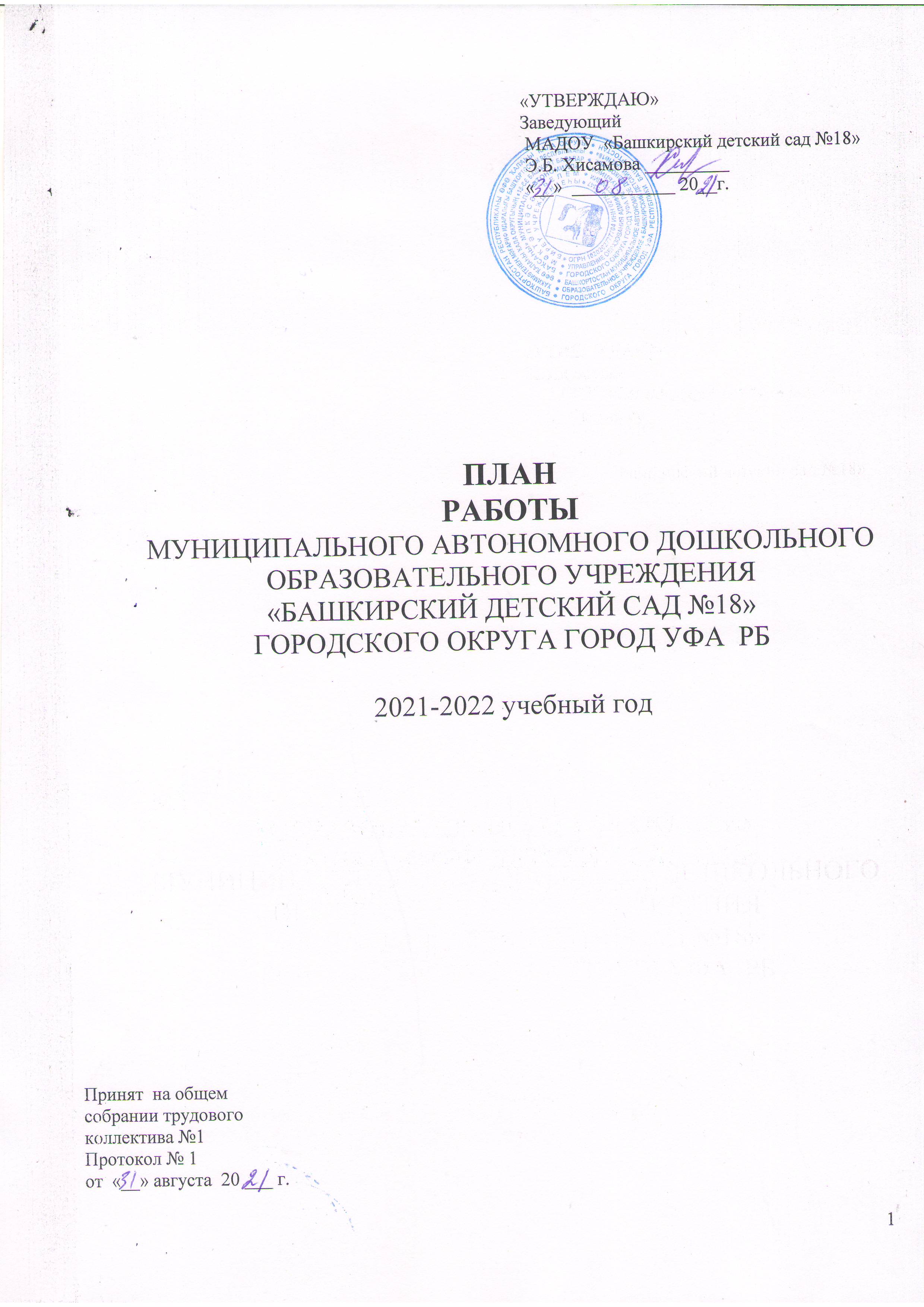 I. АНАЛИТИЧЕСКАЯ   ЧАСТЬОбразовательная деятельность дошкольной организации1.1. Общая информация Полное название ДОУ: Муниципальное автономное дошкольное образовательное учреждение «Башкирский детский сад № 18»  городского округа город Уфа Республики Башкортостан ( МАДОУ «Башкирский детский сад № 18»)Тип учреждения: дошкольное образовательное учреждение.Вид учреждения: детский сад с приоритетным осуществлением деятельности по социально-личностному развитию дошкольников.Учредитель: городской округ город Уфа Республики Башкортостан в лице Администрации городского округа город Уфа Республики БашкортостанМестонахождение: ДОУ находится в микрорайоне Затон города Уфы по адресу: 450017, Республика Башкортостан, г. Уфа, Ленинский  район, ул. Ахметова 326/2.Телефон: (347)246-80-18, 246-30-18Электронная почта: madoy_18@mail.ruСайт 18.детсад_уфа.рфРежим работы, правила приема: пятидневная рабочая неделя, с 12-часовым пребыванием детей. В ДОУ принимаются дети от 2  до 7 лет.1.2. Нормативно-правовая база, регламентирующая деятельность ДОУ:Устав ДОУ: утвержден 11.12.2015г. Постановлением главы Администрации городского округа город Уфа Республики Башкортостан №4146.Лицензия на право ведения образовательной деятельности от 03 марта 2016 года  регистрационный № 3943  серия 02ЛО1  № 0005616, выдана управлением по контролю и надзору в сфере образования Республики Башкортостан от 03 марта 2016г, срок действия бессрочно1.3. Количество групп и детей:В дошкольном учреждении функционирует 10 возрастных групп:Распределение детей по полу и возрастуII.	АНАЛИЗ СИСТЕМЫ УПРАВЛЕНИЯ УЧРЕЖДЕНИЯРуководителем учреждения является – Хисамова Эльмира Бариевна. 
В состав администрации МАДОУ «Башкирский детский  сад № 18»   входят заместители руководителя по направлениям: завхоз  – 1(Шамеева Р.Ф..); старший воспитатель- 1 ( Мусина А.А.);  медицинская сестра — 1 (Сиразетдинова Л.А.) В учреждении функционирует педагогический совет МАДОУ, общее собрание работников образовательной организации, родительский комитет, наблюдательный совет МАДОУ.
Представительным органом работников является действующий в ДОУ профессиональный союз работников образования (Профсоюзный комитет). 	В ДОУ используются эффективные формы контроля, различные виды мониторинга (управленческий, методический, педагогический, контроль состояния здоровья детей).           Система управления в ДОУ обеспечивает оптимальное сочетание традиционных и современных инновационных тенденций, что позволяет эффективно организовать образовательное пространство ДОУ. 	Вывод: Структура и механизм управления ДОУ определяют стабильное функционирование. Демократизация системы управления способствует развитию инициативы участников образовательного процесса (педагогов, родителей (законных представителей), детей. III. СОДЕРЖАНИЕ И КАЧЕСТВО ПОДГОТОВКИ ВОСПИТАННИКОВ           Реализация каждой  образовательной области предполагает решение специфических задач во всех видах детской деятельности, имеющих место в режиме дня дошкольного учреждения: режимные моменты, игровая деятельность; специально организованные традиционные и интегрированные занятия; индивидуальная и подгрупповая работа; самостоятельная деятельность; опыты и экспериментирование. 	В учебном году с воспитанниками взаимодействовали специалисты: воспитатели, музыкальный руководитель, педагог-психолог, учитель-логопед.        Анализ успеваемости детей по основным разделам базовой программыРезультаты прохождения адаптации детьми младшего возраста:Готовность детей к школе.      Одним из показателей качества дошкольного образования является уровень готовности детей к школьному обучению. Результаты заключительной диагностики показали, что в подготовительной группе видна хорошая подготовка детей к школе, у детей сформирована учебная мотивация.      В мае 2021 года в школу выпустились 62 воспитанника. Результаты педагогической диагностики показали:Высокий уровень готовности к школе имеют -   32  чел. -  62 %.Средний уровень готовности к школе имеют – 20  чел. – 38 %.Низкий уровень готовности к школе имеют – 0  чел.,  0 %   Достижения воспитанников в конкурсных мероприятиях	Воспитанники помимо участия в конкурсах, проводимых в ДОУ, активно участвовали в мероприятиях различного уровня:      В апреле 2021 года было проведено анкетирование родителей (законных представителей) с целью выявления степени удовлетворенности качеством работы учреждения. Из 92 опрошенных доля родителей (законных представителей) удовлетворенных успехами своего ребенка в ДОУ составила 100% (92 человек), не вполне удовлетворенных 0% (0 человек), не удовлетворенных успехами ребенка – 0%. Вывод: В результате реализации основной образовательной программы дошкольного образования МАДОУ успешно выполняет образовательную, развивающую и воспитательную задачи. Результаты  освоения ОПП за 2010-2021 учебный год показали стабильную положительную динамику развития интегративных качеств обучающихся.III. ОРГАНИЗАЦИЯ ОБРАЗОВАТЕЛЬНОГО ПРОЦЕССАСодержание образовательного процесса в ДОУ выстроено в соответствии с основной образовательной программой МАДОУ, на основе программы «От рождения до школы» под редакцией Н.Е. Вераксы, Т.Я. Комаровой, М.А. Васильевой, парциальных программ, технологий,  учебного плана. При планировании и организации педагогического процесса педагоги МАДОУ «Башкирский детский сад №18» учитывают, что основной формой работы с детьми дошкольного возраста и ведущим видом деятельности для них является игра. В ходе реализации плана программные образовательные задачи решаются педагогами в процессе совместной деятельности ребенка с взрослым, как в ходе непосредственной образовательной деятельности, так и при проведении режимных моментов, в самостоятельной деятельности детей.           Приоритетным направлением ДОУ является социально-личностное развитие ребенка через ознакомление основами башкирского языка. С целью реализации данного направления решается ряд задач:   -	приобщение детей к традициям, обычаям, культуре башкирского народа, формирование почтительного отношения к национальным и культурным традициям своего народа, изучение истории своего народа, родной культуры.-	воспитание у дошкольников начал гражданственности, чувства патриотизма: любовь к малой Родине - родному краю, поселку; гордось за свой народ и его достижения; желание сохранять и приумножать богатство своей страны, этики межнационального общения.                Формирование этих ценностей происходит в результате целенаправленной, систематической работы с ребенком, на основе принципа единства координации усилий ДОУ, семьи и общественности.По данному направлению работы коллектив детского сада разработал долгосрочный социально-педагогический проект по ознакомлению детей с родным краем, воспитанием у них любви к малой родине.                                                                                                                                                       Работа по ознакомлению с окружающим начинается со знакомства с детским садом, улицами на которых проживают дети, расположен детский сад, микросоциумом. Итогом проведенных мероприятий становятся организация фотовыставок, стендов; конкурсов рисунков,  сюжетно-ролевых и дидактических  игр,  таких как: «Затон - мой микрорайон», «Родной край – Башкортостан», «Уфа старая и современная». Дошкольники с интересом и  большим желанием участвуют в их организации, рассматривают фотографии известных всем мест родного города,  выдающимися людьми. Коллективом детского сада проводятся мероприятия и развлечения такие как: «Мой край любимый», «День Республики», которые развивают любовь к родному краю. Приобщение детей к народным традициям является важнейшим аспектом воспитания духовности, формирования системы нравственно-эстетических и общечеловеческих ценностей. Совместно с родителями проводятся фольклорные праздники: «Грачиная каша», «Науруз», «Сабантуй» и т.д., которые развивают интерес к национальной культуре и традициям башкирского народа, а ежегодный праздник «Масленица» дарит детям знакомство с играми, песнями, плясками разных народов. С целью воспитания гражданственности, патриотизма проводится утренник, посвященный Дню победы в Великой Отечественной войне - «Никто не забыт, ничто не забыто», мы стараемся донести до сердца каждого ребенка трагизм и героизм военных лет, роль армии и всего народа в Великой победе. Свои впечатления дети выражают в рисунках на тему:  «Мир  без войны глазами детей». Дети играют в  сюжетно-ролевые игры: «Военные», Военный госпиталь», которые вызывают желание подражать воинам, быть выносливыми, смелыми, готовыми всегда прийти на помощь  товарищу. Стало хорошей традицией приглашать на  праздник  День защитника Отечества  курсантов кадетского корпуса, что способствует развитию интереса к военной службе, воспитанию чувства патриотизма,  желанию защищать свою Родину, формированию у детей гордости за славных защитников Отечества. Ежегодно  накануне 23 февраля проводим конкурс «А ну-ка, папы!». Дети с удовольствием играют, соревнуются с родителями. Состязание в ловкости, сноровке закрепляет впечатления, эмоциональные переживания, полученные на проводимых мероприятиях.Для самостоятельного изучения для детей в свободном доступе  в группах организованны  мини-музеи краеведения с подбором альбомов, фотографий, художественной литературы, дидактических игр, разработанных педагогами ДОУ, образцами народно – прикладного искусства и т.д. Предлагаемый материал в обязательном порядке меняться в зависимости от изучаемых тематических блоков. Проводимая работа  дает положительные результаты в приобщении детей  к национально-культурным традициям, развитии коммуникативных качеств личности, в овладении детьми башкирским языком и формировании начал гражданственности, патриотизма, этики межнационального общения.Речевое развитие дошкольников в детском саду осуществляется во всех видах деятельности (игровой, коммуникативной, трудовой, познавательно-исследовательской, продуктивной, музыкально-художественной, чтения) и осуществляется в непосредственно образовательной деятельности в совместной с педагогом деятельности, самостоятельной деятельности детей и во взаимодействии с их семьями.Во всех группах создана соответствующая предметно-развивающая среда, имеются уголки с необходимым материалом для НОД и для самостоятельной деятельности по развитию речи (детские книги с иллюстрациями, картины, сюжетные картинки, предметные картинки, наборы букв, развивающие и логические игры).Развитие речи, кроме специально организованной образовательной деятельности, осуществляется в разных видах деятельности детей: в НОД  по ознакомлению с художественной литературой, с явлениями окружающей действительности, по подготовке к обучению грамоте, рассматривании иллюстраций, беседах, в игровой и художественно-театрализованной  деятельности, в повседневной жизни.Социально-коммуникативное развитие дошкольников в детском саду осуществляется: во время ситуативных бесед, при проведении режимных моментов.  А так же развивая трудовые навыки через поручения и задания, дежурства и навыки самообслуживания, помогая взрослым в  расстановке и уборке инвентаря, оборудования для НОД, в построении конструкций для подвижных игр и упражнений (из мягких блоков, спортивного оборудования). Формуя навыки безопасного поведения при проведении режимных моментов;В ДОУ успешно реализуется программа «Основы безопасности жизнедеятельности» авторы Н.Н. Авдеева, О.Л. Князева, Р.Б. Стеркина.Проведение ситуативных бесед в режимных моментах с воспитанниками по повышению бдительности, обучению правилам поведения в условиях чрезвычайного происшествия. Занятия на темы: «Как я должен поступать»; «Как вызвать полицию»; «Правила поведения в городском транспорте»;  «Опасные ситуации: контакты с незнакомыми людьми на улице», «Поведение в экстремальных ситуациях» и т.д., «Поведение в экстремальных ситуациях». «Служба специального назначения»; «Когда мамы нет дома»; «Военные профессии» знакомят детей с различными чрезвычайными ситуациями его окружения, развивают психологическую устойчивость поведения в опасных и чрезвычайных ситуациях, развивают защитные рефлексы и навыки само- и взаимопомощи. В детском саду используется программа С.Н. Николаевой и Н.А. Рыжовой по экологическому воспитанию детей дошкольного возраста. Изготовлено большое количество наглядных пособий, необходимых для ознакомления с флорой и фауной, природоохранной деятельности человека. Разработана картотека наблюдений «Ознакомление дошкольников с явлениями природы родного края». Это позволяет формировать у детей устойчивый интерес к живой и неживой природе. Наблюдения в природе, позволили сформировать у детей положительное отношение к природе, обратить внимание на красоту и совершенство животных, растений и насекомых. Работая в уголках природы, дети учатся ухаживать за комнатными растениями, знакомятся с условиями жизни и роста растений. В течение зимнего сезона дети выращивают зелень, лук (зеленый огород на окне). Данная работа позволяет детям осуществлять наблюдение за ростом и развитием растений, фиксировать свои наблюдения в специальных дневниках, устанавливать взаимосвязь между ростом и воздействием окружающей среды.  Весной, летом и осенью дети работают в огороде и на клумбах, с интересом наблюдая за изменениями и ростом своих растений. На территории ДОУ большое количество цветников.  В детском саду идет постоянный процесс обновления предметно-пространственной развивающей среды. Продуманное размещение игрового и дидактического материала позволяет детям свободно двигаться и заниматься любыми видами деятельности.Познавательно развивая, детям даются знания о профессиях, карте – России, о Республике Башкортостан; о народных праздниках и обычаях, животных различных зон, растениях – комнатные, луга, леса; о свойствах и качествах различных веществ. В группах старшего дошкольного возраста оформлены уголки экспериментирования, где дошкольники занимаются экспериментально-поисковой деятельностью. Все свои наблюдения они фиксируют в дневниках наблюдений.  В детском саду созданы оптимальные условия для формирования у детей элементарных математических представлений. Воспитатели используют задания по формированию логических форм мышления, в процессе которых ребенок дошкольного возраста проявляет активную мыслительную деятельность: анализируют, обобщают, делают выводы, находят разнообразные пути решения познавательных задач. Все полученные знания и умения закрепляются в дидактических играх и в повседневной жизни – игры, прогулки, экскурсии и др. В художественно-эстетическом развитии огромная роль отводится музыкальной деятельности. Музыкальный руководитель ДОУ обеспечивает разносторонность музыкального развития всех и каждого, творчески подходит к музыкально-образовательному процессу, внося в работу с детьми интересные находки. На музыкальных занятиях дети знакомятся с обрядовыми песнями, танцами разных народов. В процессе непосредственной образовательной деятельности, через восприятие произведений художественной культуры дошкольники открывают для себя мир ценностей человека, отраженных в искусстве художественно-выразительными средствами музыки, живописи, литературы и способами коммуникации. Приобщение детей к культурному богатству русского народа осуществляется через устное народное творчество: пословицы, поговорки, сказки, легенды. В результате такой целенаправленной работы многие выпускники детского сада продолжают музыкальное образование в музыкальной школе. Результат можно увидеть при проведении районных праздников и конкурсов.В детском саду стало традицией организация совместных праздников и досугов с родителями: «Праздник Осени», концерт на  «День Матери», ко дню пожилого человека «День добра и мудрости», «Науруз-байрам», «Нардуган», «Шежере-байрам», «За талой водой», «Сабантуй», «Ҡарға бутҡаһы», кукольные спектакли для детей, подготовленные совместно с родителями и т.д.   Дети общительны, коммуникабельны, эмоциональны. В группах много игрового материала, материала изготовленного самими воспитателями для разыгрывания сказок. В каждой группе имеются персонажи сказок к режиссерским играм, совместно с родителями изготовили много атрибутов, костюмов для игр – драматизаций.В изобразительной деятельности осуществляется дифференцированный подход к обучению, учет возрастных и индивидуальных особенностей детей. Во всех возрастных группах сформирован положительный интерес к изобразительной деятельности. Дети различают и знают цветовую гамму в соответствии с возрастом. Реализация новых требований к качеству дошкольного образования предполагает пристальное внимание к физическому воспитанию. Деятельность детского сада, физкультурно-оздоровительная работы строится на учете индивидуальных особенностей детей, групп здоровья.
Наряду с традиционными формами работы по физической культуре (физ. занятиями, утренней гимнастикой, физ. минутками, подвижными играми на прогулке) Одним из основных направлений деятельности ДОУ является охрана и укрепление здоровья детей. Медико-педагогическим персоналом сада определены основные направления воспитательно-образовательной работы с детьми:-	оценка здоровья ребенка при постоянном и ежедневном контроле состояния здоровья (составления листов здоровья, ведение фильтровых журналов, совместные обходы групп медсестрой, старшим воспитателем и заведующей);-	помощь, педагогическая поддержка педагога-психолога в период адаптации ребенка в условиях ДОУ;-	обеспечение комфортной обстановки и эмоционального благополучия ребенка;-	воспитание у дошкольников потребности к здоровому образу жизни (обеспечение сбалансированного питания, профилактика вредных привычек);-	поиск новых эффективных форм взаимодействия с родителями по вопросам закаливания и охраны здоровья детей.   -	профилактика простудных заболеваний и оздоровление  детей, включающая комплексы закаливающих процедур (оздоровительные прогулки, мытье рук прохладной водой перед каждым приемом пищи,  воздушные ванны, ходьба босиком  после сна, контрастные ножные ванны после прогулки в летний период); -	утренняя гимнастика;-	упражнения и подвижные игры во второй половине дня;-	оздоровительная гимнастика после сна с элементами самомассажа;Эти мероприятия позволили значительно снизить уровень простудных заболеваний.   С целью предупреждения детского дорожно-транспортного травматизма, в рамках акции «Безопасный путь.» в МАДОУ были проведены следующие мероприятия:1.Просмотр мультфильмов- Как правильно переходить дорогу перед поездом ПДД Правила движения для детей - Как правильно ездить пассажиром ПДД Правила дорожного движения для детей [Малыш и дорога ТВ]- Как правильно ходить вдоль дороги Поведение на дороге для детей - Как правильно переходить дорогу Зеленый сигнал светофора ПДД для детей 2. Проведены Занятия1 младшая группа “На чем ездят люди”, “Осторожно-дорога”2 младшая группа “Три синала светофора”, Помощники на дороге”средняя группа “Я- грамотный пешеход”,  “Осторожно-перекресток”Старшая группа “Моя дорожная грамота”, “Опасный перекресток”Подготовительная группа "Правила дорожного движения".3. Физкультурный досуг по ПДД в старшей группе «Наш друг светофор»4 Проведены беседы с детьми «Где можно играть?», «О правилах дорожного движения», «Правила дорожного движения выполняй без возражения», «Мой друг-светофор, «Моя улица»; «Пешеходный переход», «Транспорт», «Воспитанный пешеход»,«Мы идем по тротуару»,«Дорога не место для игр»,«Какие бывают машины»,«Пешеходная дорожка»,«Правила поведения в автобусе»;5.Дидактические игры:«Угадай транспорт»;«Подумай – отгадай»;«Красный, желтый, зеленый»;«Будь внимательным»;«Можно – нельзя»;«По земле, по воде, по воздуху»;«Видим, слышим, ощущаем»;«Найди такой же знак»;«Весёлый жезл»;6. Организована выставка  детских рисунков по ПДД    в старших дошкольных группах«Дорога  глазами  детей»7. Чтение художественной литературы:В. Головко «Правила движения»; Я. Пишумов  «Машины», «Самый лучший пешеход», «Три сигнала светофора»;И. Серяков «Улица, где все спешат»; В. Волков «В парке»; С. Михалков «Моя улица»; Н. Кончаловская  «Самокат»; «Велосипед», «Скверная история»; С. Маршак «Милиционер», «Мяч»;А. Северный «Светофор»;В. Семиренко «Запрещается - разрешается»;О. Бедарев «Правила дорожные».8. Консультации для родителей :«Личный пример взрослого»,«Дорога – не место для игр»,«Воспитываем грамотного пешехода», «Как знакомить детей с правилами дорожного движения»,    Реализация дополнительных общеобразовательных  программ является одним из основных видов деятельности Учреждения. Дополнительные образовательные услуги, в т.ч. платные формируются по результатам мониторинга родителей.Охват воспитанников дополнительными образовательными услугами:- «Сказочная страна», 46дошкольников- «Оригами», 49 дошкольника- «Изучаем родной Башкортостан», 45дошкольника- «Веселая палитра», 50 дошкольников  В соответствии с целями и задачами, определенными уставом, детский сад оказывает платные образовательные услуги за пределами определяющих его статус образовательных программ с учетом потребностей семьи и на основе договора, заключаемого между дошкольным учреждением и родителями (законными представителями.)По результатам мониторинга родителей в ДОО формировались следующие виды платных дополнительных услуг:На основании Приказа №428 «Об открытии группы семейного воспитания при ДОУ ГО г УфаРБ» Управления Образования  от 25 августа 2017года в МАДОУ «Башкирский детский сад №18» с 4 сентября 2017 года организована группа семейного воспитания на базе семьи Нурлыгаяновых.В дошкольной семейной группе воспитываются трое воспитанников.Воспитанники  данной группы участвуют различных мероприятиях, проводимых в дошкольном учреждении (развлечения, утренники).Питание  воспитанников семейной дошкольной группы организовано по  договору на оказание услуг питания воспитанников с МАУ «ЦДДП».            Образовательный процесс в Учреждении осуществляется на башкирском и русском языках с позиции личностно-ориентированной педагогической системы: разностороннее, свободное и творческое развитие каждого ребёнка, реализация их индивидуального потенциала, обеспечение комфортных, бесконфликтных и безопасных условий развития воспитанников. Организованная образовательная деятельность планируется в соответствии с расписанием. Количество и продолжительность непрерывной непосредственно образовательной деятельности установлено в соответствии с санитарно-гигиеническими нормами и требованиями (СанПиН 2.4.1.3049-13). Продолжительность непрерывной непосредственно образовательной деятельности: - для детей от 2 до 3-х лет – не более 8-10 минут,-  для детей от 3 до 4-х лет – не более 15 минут,- для детей от 4-х до 5-ти лет – не более 20 минут, - для детей от 5 до 6-ти лет – не более 25 минут, - для детей от 6-ти до 7-ми лет – не более 30 минут.Максимально допустимый объём образовательной нагрузки в первой половине дня: ― в младшей и средней группах не превышает 30 и 40 минут соответственно, ― в старшей и подготовительной группах – 45 минут и 1,5 часа соответственно.   Образовательная деятельность с детьми старшего дошкольного возраста осуществляется и во второй половине дня после дневного сна. Её продолжительность составляет не более 25 – 30 минут в день. В середине времени, отведённого на непрерывную образовательную деятельность, проводятся физкультурные минутки, динамические паузы. Перерывы между периодами непрерывной образовательной деятельности – не менее 10 минут. Образовательную деятельность, требующую повышенной познавательной активности и умственного напряжения детей, педагоги организуют в первую половину дня.Образовательная деятельность организуется в соответствии с Учебным планом. Учебный план ДОУ устанавливает объем образовательной деятельности по реализуемым программам (основным и дополнительным). Образовательная деятельность организуется на основе комплексно-тематического планирования.Социальная активность ДОУ:   На базе  МАДОУ «Башкирский детский сад №18» было проведено  районное методобъединение для воспитателей национальных групп Ленинского района на тему «Обеспечение комплексного подхода к сохранению культурного наследия и исторических ценностей в рамках реализации Программы «Уфа – любимый город» по созданию предметно-развивающей среды по теме «Уфаведение»». На этом мероприятии воспитателями и музыкальным руководителем было представлено открытое мероприятие с детьми второй младшей группы весеннее развлечение «Башкортостан», «В гостях у сенгелдек».    А так же на курсах повышения квалификации воспитателей национальных групп и руководителей национальных дошкольных образовательных учреждений ГО г. Уфа РБ по теме «Современные подходы в организации работы воспитателя национальной группы дошкольной образовательной организации в условиях реализации ФГОС ДО» выступили:Преемственность работы со школой:	С целью осуществления   преемственности в педагогической работе и создания  единого образовательного  пространства для воспитанников,  проживающих в микрорайоне «Затон» МАДОУ «Башкирский детский сад №18»  и  МАОУ лицей № 46 Ленинского района проводят совместную  воспитательно - образовательную работу. Педагоги образовательных учреждений  разрабатывают и реализовывают совместные планы работы, организовывают и проводят совместные культурно - досуговые и оздоровительные мероприятия, проводят просветительную работу с  родителями.Наши взаимосвязи:	IV. ОЦЕНКА КАДРОВОГО ПОТЕНЦИАЛАМАДОУ «Башкирский детский сад № 18» укомплектован кадрами полностью. Распределение кадрового состава ДОУ: 	 В ДОУ работает 28 человек.Распределение образования педагогического персонала:Возрастной состав педагогов:Квалификационная категория педагогического состава:Стаж работы педагогов       В коллективе созданы условия для повышения квалификации, профессионального роста всех сотрудников. Педагоги ДОУ своевременно и регулярно проходят курсы повышения квалификации при БИРО, ИПК и ПП ФГБОУ ВПО «БГПУ им. М. Акмуллы», ВЭГУ., ГБОУ СПО УМПК.            Кроме того, в МАДОУ имеется график прохождения аттестации педагогов на квалификационную категорию, для прохождения которых  предусмотрено участие педагогов в работе районных, городских и областных методических объединениях, конференциях, семинарах, консультациях, участие в городских конкурсах. Вывод: Педагоги ДОУ обладают основными компетенциями, необходимыми для создания условий развития детей в соответствии с ФГОС ДО.                V. ОЦЕНКА УЧЕБНО – МЕТОДИЧЕСКОГО ОБЕСПЕЧЕНИЯРеализация годовых задач осуществлялась через различные формы деятельности.       Учебно-методическое обеспечение представлено в таблице.	Вывод: учебно-методическое обеспечение соответствует образовательной программе МАДОУ «Башкирский детский сад № 18».VI. БИБЛИОТЕЧНО-ИНФОРМАЦИОННОЕ ОБЕСПЕЧЕНИЕ МАДОУ.	В МАДОУ  имеется библиотека методической и художественной литературы, репродукции картин, иллюстративный материал, дидактические пособия, демонстрационный и раздаточный материал. Оснащение  методической литературой в достаточном количестве.В фонде МАДОУ имеются подписные издания: «Справочник старшего воспитателя ДОУ», «Справочник руководителя ДОУ», «Воспитатель ДОУ», «Справочник музыкального руководителя ДОУ», комплект «Управление ДОУ», «Дошкольное образование», «Дошкольное воспитание», «Ребенок в детском саду» и другие.	Вывод: в МАДОУ  «Башкирский детский сад №18» создаются необходимые условия для качественной организации образовательного процесса.VII. ОЦЕНКА МАТЕРИАЛЬНО-ТЕХНИЧЕСКОЙ БАЗЫМАДОУ «Башкирский детский сад № 18» основан в 1973 году. ДОУ имеет типовое, благоустроенное здание, общей площадью 1020,1кв.мПредметно – развивающая среда построена так, чтобы обеспечить полноценное физическое, эстетическое, познавательное и социально-личностное развитие ребенка, соответствует возрастным особенностям детей, учитывает их интересы и потребности. Все оборудование размещено с учётом характера и темпа игры,  площади распределяются на игровые центры. В группах имеется игровой материал для познавательного развития детей раннего и дошкольного возраста. В каждой возрастной группе имеются аудиовизуальные средства для проведения занятий и режимных моментов, игрушки, дидактические игры и оборудование для разностороннего развития детей. Для организованных занятий в ДОУ изготовлен и приобретен наглядный и иллюстративный материал.В ДОУ имеются:- кабинет заведующего;- методический кабинет;	- кабинеты психолога и логопеда;- медицинский блок;- спортивный комплекс на улице;- музыкальный зал (совмещен с физкультурным);- изостудия;- сенсорная комната;–  групповые помещения с учетом возрастных особенностей детей;- служебные помещения.Все кабинеты оснащены современным оборудованием. Созданы условия для физического развития детей, как в помещении детского сада, так и на прогулочных участках. Оборудованы физкультурные уголки во всех возрастных группах.На прилегающей территории оборудована спортивная площадка, имеются прогулочные участки по количеству групп (имеется один  теневой навес), оборудование соответствует требованиям безопасности и гигиеничности. Данные объекты используются для проведения непосредственной образовательной деятельности по физической культуре, организации двигательной деятельности детей, спортивных праздников и развлечений, соревнований согласно расписанию, годового плана воспитательно – образовательной работы МАДОУ.Музыкально - театрализованная деятельность осуществляется в музыкальном зале, в групповых комнатах имеются  музыкальные инструменты, элементы костюмов, атрибуты, дидактические игры. Для конструирования в группах имеются разнообразные мозаики, танграмы, мелкий и крупный строительный материал, конструкторы.     В 2020 году проведен капитальный ремонт по замене труб водоснабжения, фасада здания с утеплением, Вывод: В детском саду созданы условия для всестороннего развития личности ребенка. Материально-техническое обеспечение соответствует требованиям ФГОС ДО, санитарно-эпидемиологическим правилам и нормам, правилам пожарной безопасности. Развивающая предметно-пространственная среда ДОУ периодически изменяется, варьируется, постоянно обогащается в соответствии с запросами и интересами воспитанников, на обеспечение «зоны ближайшего развития», на индивидуальные возможности детей.VIII. ОРГАНИЗАЦИЯ  ПИТАНИЯ            Муниципальным автономным учреждением «Центр детского и диетического питания» ГО г Уфа РБ в ДОУ организовано 4-разовое питание  на основе перспективного 10-дневного меню. В меню представлены разнообразные блюда. Детям обеспечено полноценное сбалансированное питание. Питание воспитанников организовано с учётом следующих принципов:выполнение режима питания; калорийность питания, ежедневное соблюдение норм потребления продуктов; гигиена приёма пищи; индивидуальный подход к воспитанникам во время питанияВ соответствии с требованиями СанПиН 2.4.1.3049-13 интервал между приёмами пищи не превышает 4 часов во всех возрастных группах.В ДОУ строго соблюдаются все нормы питания, предусмотренные санитарными нормами и правилами. Приготовление блюд проводится по разработанным технологическим картам. При организации питания соблюдаются все физиологические и возрастные нормы в суточной потребности основных пищевых веществ. Ежедневно для  контроля  за организацией в соответствии с требованиями санитарных правил качественного и безопасного горячего питания воспитанников в ДОУ проводится бракераж и делается запись в журнале бракеража готовой продукции. Контроль за питанием осуществляет  медицинская сестра, заведующий ДОУ, бракеражная комиссия. IX.ОБЕСПЕЧЕНИЕ  БЕЗОПАСНОСТИ  В ДОУ	Обеспечение безопасности жизни деятельности  детей в здании детского сада и на прилегающей территории, осуществляется педагогическими работниками ежедневно в соответствии с инструкциями по охране жизни и здоровья детей. Организована комиссия по ГО и ЧС, два сотрудника прошли обучение, проводится ежедневный контроль за обеспечением безопасности в группах и на территории (целостность мебели и уличного оборудования в зимнее время – безопасность по пути следования детей). Регулярно проводились теоретические и практические занятия, учебные тренировки по эвакуации воспитанников и сотрудников ДОУ, инструктажи с работниками по вопросам антитеррористической защищенности. Принимались все необходимые меры по повышению бдительности и усилению пропускного режима в учреждение. На каждом этаже есть поэтажные планы эвакуации.  Разработан план эвакуации с инструкцией, определяющей действия персонала по обеспечению безопасной и быстрой эвакуации людей, разработана инструкция по действиям должностных лиц учреждений при угрозе, при угрозе террористического характера. Разработан «Паспорт безопасности ДОУ», имеется паспорт антитеррористической защищенности.Ежегодно к началу летней оздоровительной работы и к началу учебного года проводится испытания  спортивного оборудования и инвентаря, составляются Акты на разрешения проведения физкультурных занятий. В целях обеспечения безопасности дошкольного учреждения- детский сад оборудован специальными системами безопасностиСпециальная автоматическая пожарная сигнализация в помещениях и в подвале ДОУ Кнопка тревожной сигнализацииОхрана сторожами в ночное время-2 охранника,  ООО «Высота»4 камеры внутреннего и 5 камер наружного слежения (договор с АО «Уфанет» (2 видеокамеры),  договор с ООО «Ваша безопасность» (7видеокамер).Калитки и входные двери оборудованы системой доступа (ООО «Ваша Безопасность»)X. МЕДИЦИНСКОЕ ОБСЛУЖИВАНИЕФизкультурно-оздоровительная деятельность в ДОУМедицинскую работу в детском саду осуществляет медицинская сестра в медицинском блоке с необходимыми условиями. Медицинский блок (кабинет медсестры, процедурный, изолятор) пролицензирован, оснащен в соответствии с предъявленными к нему требованиями  и имеет всё необходимое оборудование. Лицензия на медицинскую деятельность  № ЛО-02-01-004680 от 04.04.2016г срок действия  бессрочно.  Медицинская сестра наряду с администрацией и педагогическим персоналом учреждения несет ответственность за проведение профилактических мероприятий, соблюдение санитарно-гигиенических норм, режима и качество питания воспитанников.Отработаны принципы взаимосвязи и скординированности деятельности педагогических и  медицинской сестры, определены показатели снижения заболеваемости детей и коррекции отклонений в их физическом развитии, разработана комплексная система  физкультурно-оздоровительной работы, используются  все  организованные  формы  занятий  физическими  упражнениями  с  широким  включением  подвижных  игр,  спортивных  упражнений  с  элементами  соревнований.Основным  источником  сведений  о  состоянии  здоровья  воспитанников  служат  результаты  обязательных  медицинских  осмотров.  	МАДОУ «Башкирский детский сад № 18»  закреплен за Детской поликлиникой № 6 г. Уфы, врач детской поликлиники регулярно проводит в детском саду профилактические беседы с родителями, направленные на профилактику заболеваемости детей инфекционными заболеваниями. В осенне-зимний период врач поликлиники осуществляет вакцинацию детей от гриппа (по желанию родителей). Под руководством  медсестры проводится физкультурно-оздоровительная работа: комплекс закаливающих процедур с использованием природных факторов (солнце, воздух, вода),   Закаливание детского организма проводится систематически во все времена года.                 Показатели заболеваемости воспитанников XI. ФУНКЦИОНИРОВАНИЕ ВНУТРЕННЕЙ СИСТЕМЫ ОЦЕНКИ КАЧЕСТВА ОБРАЗОВАНИЯ (ВСОКО).	В соответствии с Федеральным законом Российской Федерации от 29.12.2012 г. № 273-ФЗ «Об образовании в Российской Федерации» в ДОУ разработано Положение о внутренней системе оценки качества образования (ВСОКО), целью которого является систематическое отслеживание и анализ состояния системы образования в ДОУ для принятия обоснованных и своевременных управленческих решений, направленных на повышение качества образовательного процесса. Внутренний контроль осуществляется в виде плановых или оперативных проверок и мониторинга. Контроль в виде плановых проверок осуществляется в соответствии с утверждённым годовым планом, графиком контроля на месяц, который доводится до членов педагогического коллектива. Результаты внутреннего контроля оформляются в виде справок, актов, отчётов, карт наблюдений. Итоговый материал содержит констатацию фактов, выводы и, при необходимости, предложения. Результаты доводятся до работников ДОУ в течение 7 дней с момента завершения проверки. По итогам контроля в зависимости от его формы, целей и задач, а также с учётом реального положения дел проводятся заседания педагогического совета и административные совещания. Мониторинг предусматривает сбор, системный учет обработку и анализ информации об организации и результатах образовательной деятельности для эффективного решения задач управления качеством. По результатам мониторинга заведующий ДОУ издает приказ, в котором указываются: управленческое решение, ответственные лица по исполнению решения, сроки устранения недостатков, сроки проведения контроля устранения недостатков, поощрения педагогов. При проведении внутренней оценки качества образования изучается степень удовлетворенности родителей качеством образования в ДОУ на основании анкетирования родителей, опроса. По данным анкетирования родителей степень удовлетворённости качеством образовательных услуг в 2019 году ДОУ составила 100 %. Их интересуют вопросы сохранения здоровья, обучения, воспитания и успешной социализации детей; они готовы к взаимодействию по самым различным аспектам образовательного процесса. Родители отметили:- создание комфортных, оптимальных и безопасных, условий для каждого ребенка; - высокую компетентность педагогов и специалистов ДОУ; - наличие у детей необходимых знаний и умений, соответствующих возрасту; - создание условий для раскрытия способностей каждого ребенка, удовлетворения его познавательных интересов и разумных потребностей. Родители считают, что им доступна полная информация о жизнедеятельности ребенка в детском саду, предоставляется возможность участия в управлении учреждением, любые предложения родителей оперативно рассматриваются администрацией и педагогами сада, учитываются при дальнейшей работе. Анализ показал, что необходимо: активнее использовать разнообразные формы взаимодействия с семьей, уделять больше времени общению в удобное для них время, в приёмных групповых помещений, продолжать помещать в уголки специалистов ДОУ (стенды, папки) информацию для более полного информирования родителей о работе педагога-психолога, инструктора по физической культуре, учителя-логопеда. Вывод: ДОУ функционирует в соответствии с нормативными документами в сфере образования Российской Федерации. Структура и механизм управления определяет его стабильное функционирование. В ДОУ сочетаются разные виды контроля, что позволяет выстроить комплексную программу контроля и анализа деятельности.XII. ФИНАНСОВЫЕ РЕСУРСЫ ДОУ И ИХ ИСПОЛЬЗОВАНИЕФинансовое обеспечение учреждения осуществляется за счёт средств бюджета городского округа город Уфа Республики Башкортостан в соответствии с установленными процедурами исполнения бюджета городского округа город Уфа Республики Башкортостан в пределах бюджетных ассигнований, предусмотренных в бюджете городского округа город Уфа Республики Башкортостан.Структура расходов ДОУ:- оплата труда;- налоги, фонды;- коммунальные услуги, расходы по содержанию имущества;- питание;- прочие работы, услугиФинансово-хозяйственная деятельность учреждения осуществлялась в соответствии с планом финансово-хозяйственной деятельности.XIII. ПЕРСПЕКТИВЫ  И  ПЛАНЫ РАЗВИТИЯ  ДОУДля успешной деятельности в условиях модернизации образования МАДОУ должно реализовать следующие направления развития:1. Повысить конкурентоспособность детского сада на рынке образовательных услуг.2. Продолжать создавать благоприятные условия для полноценного проживания ребенком дошкольного детства.3. Снизить  детскую  заболеваемость,  повысить  сопротивляемость  организма,  приобщить ребенка  к  здоровому  образу  жизни  и  овладению  разнообразными  видами  двигательной активности.4. Формировать высокопрофессиональный педагогический коллектив, способного работать в современных условиях модернизации системы образования.5. Взаимодействовать с семьями детей по реализации основной  образовательной программы дошкольного образования.6. Осуществлять  комплексное  психолого-медико-педагогическое  сопровождение  детей  с ограниченными возможностями здоровья в ДОУ.Выводы по итогам года.Анализ деятельности детского сада за 2020-2021 учебный год выявил успешные показатели в деятельности МАДОУ. Учреждение функционирует в режиме развития. В МАДОУ «Башкирский детский сад №18» сложился перспективный, творческий коллектив педагогов, имеющих потенциал к профессиональному росту.ЗАДАЧИ НА 2020-2021 УЧЕБНЫЙ ГОД1. Продолжить знакомство дошкольников с историей и современной жизнью, самобытной культурой народов Башкортостана, используя интеграцию образовательных областей с учетом регионального компонента в соответствии ФГОС ДО, обеспечить комплексный подход к сохранению культурного наследия и исторических ценностей в рамках реализации Программы «Уфа-любимый город».2. Укрепление физического здоровья дошкольников через создание условий для систематического оздоровление организма детей через систему физкультурно-оздоровительной работы в соответствии с требованиями ФГОС ДО.3. Совершенствование образовательной деятельности по художественно-эстетическому развитию путем формирования у дошкольников духовности, художественного творчества.Возраст воспитанниковКоличество группКоличество воспитанников1 а младшая группа1 группа141 – я  младшая группа (2 – 3 года)1 группа432 –я младшая  группа  (3-4 года)1 группа41Средняя группа (4-5 лет)1 группа46Старшая группа (5-6 лет)1 группа49Подготовительная к школе группа (6-7 лет)1 группа50Разновозрастная  группа   (3-7 лет)1 группа45Группа кратковременного пребывания1группа12Группа кратковременного пребывания1группа12Группа семейного воспитания1группа3Всего 10 групп315Образовательная область%Познавательное развитие95Физическое развитие96Социально – коммуникативное развитие95,4Речевое развитие93Художественно – эстетическое развитие87Итого 92% воспитанников имеют средний и высокий уровень усвоения ПрограммыВозрастная группа, кол-во детейЛегкая степень адаптацииСредняя степень адаптацииТяжелая степень адаптации 1  младшая группа13  детей31%36%33 %1  младшая группа 40 детей54%38%8 %Наименование мероприятийФИ участникарезультатРайонный конкурс на лучшее благоустройство прилегающей территории и оформление клумбы «Цветочная мозаика», посвященного Году эстетики населённых пунктов.Коллектив МАДОУ «Башкирский детский сад №18»1 место, В номинации «Разноцветная земля» (на лучшую «цветочную горку» и клумбу на территории района) среди организаций дошкольного и дополнительного образования:Районный этап городского Открытого детского фестиваля национальных культур «Соцветие дружбы».Ганиатуллин Арслан (Номинация: Инструментальная музыка: кубыз), руководитель: воспитатель Ишдавлетова А.Р.Каримова Малика(Номинация: вокал), руководитель: воспитатель:Набиуллина Н.Д.1 место1 местоРайонный конкурс на лучшую елочную новогоднюю игрушку «Зимняя сказка»Гареева Валерия, 5летВ номинации «Лучший сказочный домик»3 место Городской Открытый детский фестиваль национальных культур «Соцветие дружбы».Каримова Малика(Номинация: вокал), руководитель: воспитатель:Набиуллина Н.Д.3 местоГородской дистанционный конкурс чтецов «Мы внуки твои, Победа!» среди воспитанников дошкольных образовательных учреждений городского округа город Уфа РеспубликиСайфутдинова Амилия, 5 летАхметшин Рузиль, 6 летМуталлапов Фанзиль, 5 лет2 место3 место3 местоГородской профессиональный конкурс «Педагог-исследователь»Воспитатель Султанова З.Ф.ПобедительГородской профессиональный конкурс «Педагог-мастер»Учитель-логопед БакироваЛ.Р.ПобедительГородской смотр-конкурс талантов художественного слова «Ильхам/ Вдохновение»Сайфутдинова Амилия, 5 летВ номинации «Башкортостан – ты все в моей судьбе. Леса и горы, и безбрежные мечты…», посвященная Дню Республики БашкортостанАхметшин Рузиль, 6 летВ номинации «Фольклор – наследие народа», 2 местоАбдуллина Наргиза , 6 летВ номинации «Башкортостан – ты все в моей судьбе. Леса и горы, и безбрежные мечты…», посвященная Дню Республики Башкортостан,  3 местоВоспитатель Ишдавлетова Алия РизаевнаВ номинации • «Фольклор - наследие народа», посвященная VI Всемирнойфольклориаде, 3 местоXVI городской смотр-конкурс талантов художественного слова «Вдохновение»Воспитатель Ишдавлетова Алия Ризаевна3  место Городской дистанционный конкурс «Снежный городок»МАДОУ «Башкирский детский сад № 18» ГО г. Уфа РБ Победитель в номинации «За тесное сотрудничество с родителями» – Городской конкурс авторских дидактических игрУчитель-логопед Бакирова Л.Р.Воспитатель Ишдавлетова А.Р.1-ое место2-ое место12 Городской конкурс юных исполнителей сказок народов мира башкирском языке “Һаумы, һаумы, әкиәт!” (“Здравствуй, здравствуй, сказка!”)семья ИшдавлетовыхВоспитатель Ишдавлетова А.Р.1-ое местоРеспубликанский творческий конкурс для работников ДОУ «Мы с планеты детства»Воспитатель Ишдавлетова А.Р.УчастникII Республиканский конкурс лучших педагогических практик в преподавании государственных языков РБ и языков народов РБ «Школа педагогического мастерства»Старший воспитатель Мусина А.А.ПризерМежрегиональный конкурс юных исполнителей сказок народов мира на родных языках народов Республики Башкортостан “Һаумы, һаумы, әкиәт!” (“Здравствуй, здравствуй, сказка!”), посвященном 6 Всемирной Фольклориадесемья ИшдавлетовыхВоспитатель Ишдавлетова А.Р.спецприз Министерства образования и науки РБУчастникВсероссийская олимпиада для старших дошкольников «Знакомство с буквами и звуками» Абдразаков Амир, 6 лет Ибрагимов Амир, 6 лет 1 место.Всероссийская олимпиада для дошкольников «Знакомство с буквами и звуками »Валиуллин Давид, 6 лет Юлукова Алиана, 6 лет2 место3 место№Название платных дополнительных услугколичество воспитанников1«Мир сенсорики»9 дошкольников2«В мире прекрасного»11 дошкольников3«Веселый английский» 21 дошкольников4«Читалочка»7 дошкольников5«Говорушки»30  дошкольника6«Будь здоров,» 3 дошкольника7«Страна Знаний»12 дошкольников8«Ритмика» 17 дошкольника9«Занимательная математика» 5 дошкольников10«Футбол»12 дошкольников№Место проведенияТема выступленияСроки проведенияКол-во участниковРеспубликанская онлайн-встреча воспитателей национальных ДОУ по итогам Межрегионального форума ИРО РБУчитель-логопед Бакирова Л.Р.МК «Особенности усвоения звуковой стороны речи дошкольниками в условиях национальных (башкирских) ДОУ» 3.12.2020Всероссийский слет творческих педагогов «И творчество ,и вдохновение, и мастерство – единство трех!»Викторина для детей «Содружество народов Поволжья»учитель-логопед БакироваЛ.Р.Май 20213 местоРМО воспитателей национальных групп в формате онлайн на платформе Zoom/Тема: «Нравственно - патриотическое воспитание детей дошкольного возраста с использованием современной цифровой образовательной среды в ДОУ»Мастер-класс по созданию интерактивной игры на башкирском языке на тему «Селтер йыя Амина»(воспитатель Ищдавлетова А.Р.), «Найди звуки» (учитель –логопед Бакирова Л.Р.)25 участниковАдминистративно-управленческий персоналПедагогический персоналУчебно-вспомогательный персоналОбслуживающий персоналЗаведующийСтарший воспитатель, воспитатели, музыкальный руководитель,инструктор по физкультуре, учитель-логопед педагог-психологМладшие воспитатели, медицинская сестра, делопроизводительЗавхоз,  дворник1чел. 17чел. 8 чел. 2 чел. ЗадачиПути реализацииСовершенствовать работу  ДОУ по развитию художественно-эстетических способностей воспитанников в соответствии с ФГОС. Развивать творческие способности детей посредством формирования художественно-эстетического вкуса, творческого выражения личности через мир искусства и художественной деятельности, мира музыки и театральной деятельности, используя современные методы и технологии.		. Педсовет .«  Изобразительное искусство как средство воспитания дошкольников».Консультации для родителей:- Нетрадиционные способы рисования.-Влияние музыки на развитие творческих способностей ребенка.Консультация для воспитателей. - «Художественно-эстетическоеразвитие детей средствами дидактических игр»- «Современные и вариативные средства и ресурсы художественно-эстетическогоразвития и воспитания дошкольников».- Презентация "Развитие творческих способностей в процессе музыкально-эстетического воспитания" .- «Совместная деятельность педагога и ребенка по развитию творческих способностей как основа художественно — эстетического воспитания»Просмотр изо уголков в возрастных группахВоспитание бережного и заботливого отношения к своему здоровью, здоровью других людей ; формирование практических умений и привычек по укреплению и сохранению здоровья.(в формате онлайн)Педсовет  «« Организация оптимальной двигательной активности – важное условие развития основных движений и физических качеств дошкольников »»Семинар-практикум - «Физическое воспитание в ДОУ с учетом ФГОС ДО»Консультация для воспитателей-«Система педагогической работы в ДОУ по формированию основ ЗОЖ у дошкольников»- «Изовалеалогия, как метод  формирования культуры здоровья у дошкольников». -  «Роль игры в физическом развитии и укреплении здоровья дошкольников»-  Физическая культура, как средство приобщения детей к здоровому образу жизни- «Подвижная игра, как одно из средств коррекции поведения гиперактивных и агрессивных дошкольников».Консультация для родителей - «Не курите! Я хочу быть здоровым»- «Правильное питание-залог здоровья дошкольника». -  «ЗОЖ формируем у детей полезные привычки»Оперативный контроль- Здоровьесберегающие технологии в образовательном процессе ДОУ.Просмотр открытых НОД по ЗОЖ И состояние ПРС по физическому развитию дошкольников в возр.грПродолжить знакомство дошкольников с историей и современной жизнью, самобытной культурой народов Башкортостана, используя интеграцию образовательных областей с учетом регионального компонента и комплексный подход к сохранению культурного наследия и исторических ценностей в рамках реализации Программы «Уфа-любимый город» в соответствии ФГОС ДО.Педсовет №2 «Гражданско-правовое воспитание детей дошкольного возраста»Консультация  для воспитателей - «Ознакомление с родным городом, как средство патриотического воспитания».Ишдавлетова А.Р.- «Гендерное воспитание дошкольников»Хаматшина И.И.- Консультация «Формы работы с дошкольниками по гражданско-патриотическому воспитанию дошкольников»Старший воспитатель Мусина А.А.- «Организация центров по нравственно-патриотическому воспитанию в группах ДОУ».-  «Формы работы с дошкольниками по гражданско-патриотическому воспитанию дошкольников»Старший воспитатель Мусина А.АМастер-класс на тему «Создание интерактивной игры на основе Microsoft PowerPoint для изучения культуры и быта башкирского народа» Консультация для родителей. «Нравственно-патриотическое воспитание дошкольника в семье».Выставка дидактических, сюжетно-ролевых, подвижных игр по нравственно-патриотическому воспитанию дошкольников. Выставка рисунков ко дню Республики. Алимбаева А.З.Вид помещения, функциональное использованиеОснащениеГрупповые комнаты• Сюжетно-ролевые игры• Самообслуживание• Трудовая деятельность• Самостоятельная творческая
деятельность• Ознакомление с природой, труд в природе• Детская мебель для практической деятельности• Центры художественной литературы: подборка научных книг, энциклопедий, художественной литературы, портретов авторов и писателей, аудиосопровождение, дидактические игры по произведениям (в том числе электронные)• Уголок для изобразительной детской деятельности• Игровая мебель. Атрибуты для сюжетно-
ролевых игр.• Природный уголок• Конструкторы различных видов• Головоломки, мозаики, пазлы, настольно-
печатные игры, лото• Развивающие игры по математике, логике• Различные виды театров• Муляжи овощей и фруктов• Календарь погоды• Плакаты и наборы дидактических
наглядных материалов с изображением
животных, птиц, насекомых, обитателей
морей и рек, рептилий- Мини-лаборатории, центры воды и песка с набором необходимого оборудования и ингредиентов для экспериментальной и исследовательской деятельности (в том числе различные коллекции)• Магнитофон, аудиозаписи.Спальное помещение• Дневной сон• Игровая деятельность• Гимнастика после сна• Спальная мебель• Физкультурное оборудованиедля гимнастики после сна: ребристая дорожка, массажные коврики и мячи, резиновые кольца и кубикиРаздевальная комната• Информационно-просветительская работа с родителями• Информационный уголок• Выставки детского творчества• Наглядно-информационный материал
для родителейМетодический кабинет• Осуществление методической
помощи педагогам• Организация консультаций,
семинаров, педагогических
советов• Выставка дидактических
и методических материаловдля организации работы с детьми по различным направлениям развития• Библиотека педагогической и методической литературы• Библиотека периодических изданий• Пособия для занятий• Опыт работы педагогов• Материалы консультаций, семинаров,
семинаров-практикумов• Демонстрационный, раздаточный
материал для занятий с детьми• Иллюстративный материал•  компьютер с выходом в интернет;• сканер, принтерКабинет педагога-психолога• Психолого-педагогическая
диагностика• Коррекционная работа с детьми• Индивидуальные консультации• Детская мягкая мебель• Журнальный стол, стул• Стимулирующий материал для психолого-
педагогического обследования детей• Игровой материал, развивающие игры   •Стол планшет для рисования пескомКабинет учителя - логопедаматериалы по обследованию речи детей;методическая литература по коррекции звукопроизношения;методическая литература по преодолению ОНР (общего недоразвития речи)учебно – методическая литература по обучению грамоте;учебно – методические планы (в папках с файлами);пособия по дидактическому обеспечению коррекционного процесса (в коробках и конвертах)Зеркало настенное (50  100 см) с лампой дополнительного освещения;Зеркала для индивидуальной работы (6 шт.);Шкафы для хранения пособий;Столы для детей;Стулья детские;Стол, стулья для работы логопеда с документацией.•Компьютер, принтер Музыкальный зал, кабинет музыкального (Физкультурный зал) руководителя• Занятия по музыкальному
воспитанию• Индивидуальные занятия• Тематические досуги• Развлечения• Театральные представления• Праздники и утренники• Занятия по хореографии• Занятия по ритмике• Родительские собрания, прочие мероприятия для родителей• Библиотека методической литературы,
сборники нот• Шкаф для используемых пособий,
игрушек, атрибутов и прочего материала• Музыкальный центр• Пианино• Телевизор• Разнообразные музыкальные инструменты
для детей• Подборка аудиокассет с музыкальными произведениями• Различные виды театров• Ширма для кукольного театра• Детские и взрослые костюмы• Детские  стулья и столы- Мультимедийное оборудование (ноутбук, проектор)•  Физкультурные занятия•  Спортивные досуги•  Развлечения, праздники•  Консультативная работа с родителями и воспитателями- спортивное оборудование;- маты;- наглядный и дидактический материал;- скамейки;- спортивные тренажеры и др.Медицинский и процедурный кабинеты•  проведение профилактических медосмотров, антропометрия• ведение медицинских карт• санитарно-просветительская работа, оказание первой медицинской помощи- личные медицинские карты воспитанников;- медицинские карты сотрудников;- аптечка и наборы для оказания первой помощи;- ростомер, весы, эспандр  и т.д.- наглядная информацияКабинет заведующего• консультативная работа с родителями и воспитателями- номенклатура дел и документы к ней;- компьютер с выходом в интернет;- принтер, сканер, факсПоказатели2020 2021Количество воспитанников2395718827Число пропусков по болезни932993Число пропусков на одного ребенка67Количество случаев заболеваний162237Количество случаев на одного ребенка0,40.4Количество часто и длительно болеющих1217Уровень заболеваемости детей в учреждении4%4%                                                                                 СЕНТЯБРЬ 2021                                                     Организационно - педагогическая работа                                                                                 СЕНТЯБРЬ 2021                                                     Организационно - педагогическая работа                                                                                 СЕНТЯБРЬ 2021                                                     Организационно - педагогическая работа                                                                                 СЕНТЯБРЬ 2021                                                     Организационно - педагогическая работа                                                                                 СЕНТЯБРЬ 2021                                                     Организационно - педагогическая работа                                                                                 СЕНТЯБРЬ 2021                                                     Организационно - педагогическая работа                                                                                 СЕНТЯБРЬ 2021                                                     Организационно - педагогическая работа                                                                                 СЕНТЯБРЬ 2021                                                     Организационно - педагогическая работа                                                                                 СЕНТЯБРЬ 2021                                                     Организационно - педагогическая работа  Организация пед. процесса,  работа в       пед. кабинете.  Организация пед. процесса,  работа в       пед. кабинете.в     Смотры. Конкур-       сы.  Выставки.          в              Работа                с детьми.     в       Праздники.       Развлечения              Праздники.       Развлечения       1. Дополнение информ. стенда новинками:(норматив.док., метод. рекомендации.)    2.Составление графиков работы воспитателей в педкабинете, корректировка распис. НОД возр.гр, расписа- ния кружковой работы. ст.   вос. Мусина А.А.3. Оказание  метод.пом. по составлению перспективного   планирования восп.-образо-вательной работы вос-лей.4. Разработка долгосрочного проекта по обучению башкирскому языку детей старшего дошкольного возраста через приобщение к культуре , традициям и обычаям башкирского народа.1. Дополнение информ. стенда новинками:(норматив.док., метод. рекомендации.)    2.Составление графиков работы воспитателей в педкабинете, корректировка распис. НОД возр.гр, расписа- ния кружковой работы. ст.   вос. Мусина А.А.3. Оказание  метод.пом. по составлению перспективного   планирования восп.-образо-вательной работы вос-лей.4. Разработка долгосрочного проекта по обучению башкирскому языку детей старшего дошкольного возраста через приобщение к культуре , традициям и обычаям башкирского народа.1. Смотр-конкурс «О готовности групп к новому учебному году»  зав. Хисамова  Э.Б.ст. восп . Мусина А.А.   2. Выставка фотографий по временам года «Уфа осенняя»1.Беседа с дошкольниками старшего возраста "Знание -сила"2. «Знакомство с психо-логическим портретом дошкольников своей возрастной группы».  Воспитатели возр.гр.3. Медицинское обследов. детей.    М/с доу Сиразетдинова Л.А.    4. Смотр-конкурс чтецов «Вдохновение»5. Фестиваль «Соцветие дружбы».1. «День знаний»восп.подг.  грмузрук.2.Развлеч. «Безопасная дорога - детям» старшая  группа3. «Много игрушек в д/ саду». Развлеч. для 2 мл гр.  Муз. руководитель4. «До свидания, лето» Развл. для разн. гр.  Муз.рук.5.Развлечение для ср. гр.«В гостях у  сказки». 1. «День знаний»восп.подг.  грмузрук.2.Развлеч. «Безопасная дорога - детям» старшая  группа3. «Много игрушек в д/ саду». Развлеч. для 2 мл гр.  Муз. руководитель4. «До свидания, лето» Развл. для разн. гр.  Муз.рук.5.Развлечение для ср. гр.«В гостях у  сказки».                                                                          Методическая работа                                                                         Методическая работа                                                                         Методическая работа                                                                         Методическая работа                                                                         Методическая работа                                                                         Методическая работа                                                                         Методическая работа                                                                         Методическая работа      Консультациивв        Совещания        и  педсоветы. В         Контроль  и          Руководствов    Повышение квал.    Повышение квал.1. «Предупреждение детского дор-транспортн. травматизма»Ст. в. Мусина А.А.(Ж.В-ль. № 7, 09.)2. «Организация ПРС в соответствии с современными требованиями».Ж. В. №2. 09.Зав. Хисамова Э.Б.3. « Как помочь ребенку в период адаптации к ДОУ».  Ст. В.№7.10.Сиразетдинова Л.А.Педсовет №1   «Готовность к новому учебному год» 1. Анализ летне-оздор. работы.2.Принятие. программных задач год. плана ,персп. планов возр.гр. и доп. пл. услуг, расписаний НОД, реж. дня на нов. уч. год.3.Итоги  смотра-конкурса.   4. Организация работы ПМПк. Результаты диагностики детей на начало года. Педагог-психологОК.Работа по изучению дошкольниками правил дорожного движения1.Определение тематики самообразования  воспитателей на год.         Ст. восп. Мусина А. А.2.  Школа педмастерства с молодыми педагогами  Практикум «Планирование воспитательно-образовательной работы. Правильное ведение документации»Ст. восп. Мусина А.А.3.Изучение Деклараций прав ребёнка, ФГОС, Закона об образовании.Ст.восп. Мусина А.А.1.Определение тематики самообразования  воспитателей на год.         Ст. восп. Мусина А. А.2.  Школа педмастерства с молодыми педагогами  Практикум «Планирование воспитательно-образовательной работы. Правильное ведение документации»Ст. восп. Мусина А.А.3.Изучение Деклараций прав ребёнка, ФГОС, Закона об образовании.Ст.восп. Мусина А.А.      Работа с родителями        ОБЖВ      Рег.   направление    вАдм.-но - хоз. работа.Адм.-но - хоз. работа.1.Консульт.«Ответственность родителей за нарушение детьми ПДД»( ж. «В-ль». № 7 2009г). Хисамова Э.Б.2. Консультация  для родителей «Как облегчить адаптацию ребенка в ДОУ»  Пед- психолог, восп. ГиззатуллинаС.Р.3.Анкетирование: «Готов ли ваш ребенок к условиям  ДОУ?»       Мусина А.А.4.Общ. род. собр.Родительское собрание « Патриотическое воспитание дошкольников через приобщение к национальной культуре»1.Консульт.«Ответственность родителей за нарушение детьми ПДД»( ж. «В-ль». № 7 2009г). Хисамова Э.Б.2. Консультация  для родителей «Как облегчить адаптацию ребенка в ДОУ»  Пед- психолог, восп. ГиззатуллинаС.Р.3.Анкетирование: «Готов ли ваш ребенок к условиям  ДОУ?»       Мусина А.А.4.Общ. род. собр.Родительское собрание « Патриотическое воспитание дошкольников через приобщение к национальной культуре»1.Инструктажи  сотруд-ников по охране жизни и здоровья детей попротивопожарной безо-пасности.  Зав. Хисамова Э.Б.2.Наглядная пропаганда: «Дошкольникам о пра-вилах пожарной безо-пасности». Шамеева Р. Ф.3. Беседа.  « Охрана пси-хологического здоровья дошкольников».  М/с доу .Сиразетдинова Л.А.    1.Анализ национального состава сотрудников и дошкольников ДОУ.        Зав. Хисамова Э.Б.2.Подготовка ко Дню Республики. Оформление фотостенда. «Цвети мой край, Башкортостан!»  восп детей старшего возр4. «Путешествие по сказке Аксакова Сергея Тимофеевича «Аленький цветочек». Проведение бесед, занятий.Воспитатели ст., подг. групп1.Благоустройство тер. забора, покр. бордюров.          Завхоз Шамеева Р.2. Скашивание травы.   завхоз Шамеева Р.Ф.3. Участие на субботнике.завхоз Шамеева Р.Ф.1.Благоустройство тер. забора, покр. бордюров.          Завхоз Шамеева Р.2. Скашивание травы.   завхоз Шамеева Р.Ф.3. Участие на субботнике.завхоз Шамеева Р.Ф.                                                                         Октябрь 2021                                                                         Октябрь 2021                                                                         Октябрь 2021                                                                         Октябрь 2021                                                                         Октябрь 2021                                                                         Октябрь 2021                                                                         Октябрь 2021                                                                         Октябрь 2021   Организация  пед.процесса,    работа в         педкабинете.   Организация  пед.процесса,    работа в         педкабинете.вып    Смотры. Конкурсы.           Выставки.          вып                Работа                  с детьми.      вып      Праздники.      Развлечения       1.Составление графиков взаимопосещений.Ст. воспит.  Мусина А.А.2. Оформление папки-пере-движки «Это опасно».   Юлукова А.И.3. Обновление папок «Достопримечательности города», «Музеи города», «Театры».Воспитатели возр.гр.4. Создание видео-презентации «Мустай Карим – народный поэт»ЮлбарисоваГ.С.1.Составление графиков взаимопосещений.Ст. воспит.  Мусина А.А.2. Оформление папки-пере-движки «Это опасно».   Юлукова А.И.3. Обновление папок «Достопримечательности города», «Музеи города», «Театры».Воспитатели возр.гр.4. Создание видео-презентации «Мустай Карим – народный поэт»ЮлбарисоваГ.С.1. Выставка рисунков детей и их родителей ко Дню  Республики.отв. педагог доп обр по изо2.    Дополнение стенда новым материалом  «Я и мои права». Юлукова А.И.31.Выставка рисунков ко дню Республики. (подг. ст. гр. ) Воспитатели детей ст возраста2. Тематические беседы о символике, природе, писа-телях Республики. (ст.возр.гр.)  3.  Просмотр презентации «Мустай Карим – народный поэт».Гиззатуллина С Р. 4. Месячник по пожарной безопасности. Шамеева Р. Ф. воспитатели возр.гр.1.« День Республики» (подг.  и ст. группы)восп. подг. гр.муз. рук.2.Развл. «Сәскә ат, тыуған  Башҡортос-тан».  ( разн.. гр.)СултановаЗ.Ф.3. Игровая программа по ПДД «Внимание ,улица!»                                                                             Методическая работа                                                                             Методическая работа                                                                             Методическая работа                                                                             Методическая работа                                                                             Методическая работа                                                                             Методическая работа                                                                             Методическая работа                                                                             Методическая работа      Консультациивв        Совещания        и  педсоветы. в           Контроль и            руководство. в Повышение квал.1.Консультация  «Оформление разв. среды  по ПДД»Ст.в. Мусина А.А.2 «Ознакомление с родным городом, как средство патриотического воспитания».Ишдавлетова А.Р.3. Консультация  для воспитателей «Гендерное воспитание дошкольников»Хаматшина И.И.1.Семинар - практикум «Ребенок в  безопаснойсреде».Ст. восп. Мусина А.А. 2. Совещание №1. «Результаты диагностики детей на начало года». Адаптация детей к условиям детского сада. 3.Круглый стол«Адаптация детей раннеговозраста к детскому саду» 1. О.К. Утренний прием во всех возрастных  груп-пах.  Зав.Хисамова Э.Б.Медс. Сиразетдинова Л.А. 1.  Консультация для педагогов: «Организация центров по нравственно-патриотическому воспитанию в группах ДОУ»2.Практикум «Учим детей дежурить».        ( Р/к в д/с №4,12,с.79)3.Формирование у дошк.  навыков безопасного поведения на дороге..Ягафарова Г.Х.Работа с родителями    Откр. ПросмотрыРегиональное   напра-            ление         Адм.-но -хоз.             работа.1. Осенняя ярмарка с участием родителей. Зав. Хисамова Э.Б.       Воспитатели возр.гр.2.«Опасные ситуации: контакты с незнакомыми людьми»Б.У.№2.08Воспитатели ср гр3.Консультация «Режим в жизни ребенка».  Медсестра Сиразетдинова Л.А.1.Просмотры  развл. ко Дню Республики во всех возрастных группах. Зав.Хисамова Э.Б Ст воспит. Мусина А.А.1. Изготовление атрибутов для развлечений, посвященных ко Дню Рес-публики.    Воспитатели возр.гр.2. Оформление выставки«  Дидактические игрыдля обучения дошкольн. башкирскому языку».   воспитатели возр групп1.  Проверка пожаро-безопасности в поме-щенияхЗав.  Хисамова Э.Б.  Завхоз Шамеева Р.Ф.2. Уборка территории, сбор сухих листьев.   Завхоз Шамеева Р.Ф. 3. Проверка продук-тового склада. Зав. Хисамова Э.Б.      Ноябрь 2021Ноябрь 2021Ноябрь 2021Ноябрь 2021Ноябрь 2021Ноябрь 2021Ноябрь 2021   Организация  пед.процесса,    работа в         педкабинете.вып    Смотры. Конкурсы.           Выставки.          вып                Работа                  с детьми.      вып      Праздники.      Развлечения       1.Заседание творческой группы«Разработка сценариев к новогоднему празднику».2.Подбор метод. лит. по формированию выразитель-ной речи  дошкольников.(Ст/в №1, 11)3. Составление проектов воспитателями возрастных групп«Любимый город» (Уфаведение)Ст. воспитатель1.Выставка «Какие краски у осени».Педагог  доп. обр по ИЗО. Фаттахова Р.З.2.Выставка дидактичес-ких, сюжетно-ролевых, подвижных игр по нравственно-патриотическому воспитанию дошкольников. Воспитатели возр.гр.1.Конкурсподелок «Наглядное  ПДД»Ст  воспитатель2.  Акция.Поможем птицам. 1.« Осенние посиделки»(подг.   и ст. группы)  восп ствозр групп муз.рук. Харисова З.Э.2.Развлечение «Сөмбөлә .( разн. гр.) Ягафарова Г.Х.3 .Театр «Маму надо слушать»(Ст/в №10, 2011)4. Праздник «Веселые старты»5. Развлечение «Мамочка моя»Муз  руководитель                                                                             Методическая работа                                                                             Методическая работа                                                                             Методическая работа                                                                             Методическая работа                                                                             Методическая работа                                                                             Методическая работа                                                                             Методическая работа      Консультациив        Совещания        и  педсоветы. в           Контроль и            руководство. в Повышение квал.1. «Организация рационального питания в семье и ДОУ»Мед/с Сиразетдинова Л.А.2. «Организация труда детей»(Ж Д/в №4,13)Юлукова А.И3.Консультация «Формы работы с дошкольниками по гражданско-патриотическому воспитанию дошкольников»Старший воспитатель Мусина А.А.Педсовет №2 «Патриотическое воспитание детей дошкольного возраста» 1.О.К.  «Состояние работы по нравственно-патриотическому воспитанию  дошкольников   ».Зав.Хисамова Э.Б.Ст.воспит. Мусина А.А.2.О.к. Контроль  за чисто-той,  порядком, за соблюд. санэп. режима в  ДОУ. Медс. Сиразетдинова Л. Зав.Хисамова Э.Б.1. «Детский сад – начальная школа : о некоторых аспектах преемственности».2.Методический час «ПРС в группе раннего возраста в соответствии с ФГОС ДО»     (ст/в№12, 12, с30)Ст.восп. Мусина А.А.3. Мастер-класс на тему «Создание интерактивной игры на основе Microsoft PowerPoint »Работа с родителями    Откр. ПросмотрыРегиональное   напра-            ление         Адм.-но -хоз.             работа.1.Заседание родительского  комитета.  Зав. Хисамова Э.Б. 2 Консультация для родителей. «Нравственно-патриотическое воспитание дошкольника в семье». 3.Консультация«Профилактика вирусных заболеваний»М/с Сиразетдинова Л.А.1.Просмотр открытых НОД попатриотическому воспитанию.Зав. Хисамова  Э.Б.Ст. воспит Мусина А.А.2.Просмотр осенних развлечений во всех возр.гр.Ст.восп. Мусина А.А.3. Просмотр ПРС по патриотическому воспитанию дошкольников.1.Обновление папок «Достопримечательности  г.Уфы», стенда «Родной край» Воспитатели2.«Пословицы, поговорки, скороговорки о  смелости, отваге»   (на башк. языке )Фаттахова Р.З. 3. Изготовление атрибу-тов, пособий для подвижн.  башкирских  нар.игр .   .1.Проведение инвен-таризации мебели. Завхоз Шамеева Р.Ф.2.Обеспечение на зимний период необходимым инвентарем дворника.  Завхоз Шамеева Р.Ф.                                                                                 Декабрь 2015                                                     Организационно - педагогическая работа                                                                                 Декабрь 2015                                                     Организационно - педагогическая работа                                                                                 Декабрь 2015                                                     Организационно - педагогическая работа                                                                                 Декабрь 2015                                                     Организационно - педагогическая работа                                                                                 Декабрь 2015                                                     Организационно - педагогическая работа                                                                                 Декабрь 2015                                                     Организационно - педагогическая работа                                                                                 Декабрь 2015                                                     Организационно - педагогическая работа                                                                                 Декабрь 2015                                                     Организационно - педагогическая работа                                                                                 Декабрь 2015                                                     Организационно - педагогическая работа                                                                                 Декабрь 2015                                                     Организационно - педагогическая работа  Организация пед. процесса,  работа в       пед. кабинете.  Организация пед. процесса,  работа в       пед. кабинете.в     Смотры. Конкурсы.         Выставки.          вв              Работа                с детьми.     вв       Праздники.       Развлечения       1.«Зимние узоры». (елочные игрушки своими руками)  Воспитатели возр.гр.2.Разработка плана мероприятий по проведению «Дня здоровья».                  Ст. восп. Мусина А.А. 3.Подбор конспектов НОД  по  физическому развитию дошкольников.               Воспитатели возр.гр.                ст. восп. Мусина А.А.1.«Зимние узоры». (елочные игрушки своими руками)  Воспитатели возр.гр.2.Разработка плана мероприятий по проведению «Дня здоровья».                  Ст. восп. Мусина А.А. 3.Подбор конспектов НОД  по  физическому развитию дошкольников.               Воспитатели возр.гр.                ст. восп. Мусина А.А.1.Выставка наглядных пособий для формиро- вания культуре  здоровья дошкольников.2.Фотовитрина «Зимние развлечения на воздухе»Муз. рук Воспитатели возр.гр. 3.Смотр групповых помещений «Самая нарядная группа».Зав.Хисамовва Э.Б.Ст.восп. Мусина А.А.1. Новогодняя мастерская (изготовление подарков, костюмов для персонажей представлений) Ст. и подг. гр. Воспитатели возр.гр.2.Экскурсия к главной Елке Затона.Воспитатели возр.гр.1.Утренники «Новогод-няя сказка» (все возрастные группы)Муз.рук Харисова З.Э. воспитатели возр.гр.2. Зимние развлечения  на свежем воздухе. (все возрастные гр.)  Воспитатели возр.гр.3.Кукольный театр       «Морозко». Муз. рук.                                                                          Методическая работа                                                                         Методическая работа                                                                         Методическая работа                                                                         Методическая работа                                                                         Методическая работа                                                                         Методическая работа                                                                         Методическая работа                                                                         Методическая работа                                                                         Методическая работа                                                                         Методическая работа                                                                         Методическая работа      Консультациивв        Совещания        и  педсоветы.         Совещания        и  педсоветы. В         Контроль  и          Руководство         Контроль  и          Руководствов    Повышение квал.1. «Изовалеалогия, как метод  формирования культуры здоровья у дошкольников».  Ж.В.№7.10      Воспитатель 2 мл гр 2.  Консультации «Роль игры в физическом развитии и укреплении здоровья дошкольников»Халитова А.Р.3.  Физическая культура, как средство приобщения детей к здоровому образу жизниИнстр по физк1.Анализ методической литературы «Ради здоровья детей».Ст.в. Мусина А.А.2.Медико-педагоги-ческое совещание     «Развитие детей 2-3 лет»3. «Здоровье — богатство, его сохраним и к этому дару детей приобщим». Семинар-практикум для педагогов1.Анализ методической литературы «Ради здоровья детей».Ст.в. Мусина А.А.2.Медико-педагоги-ческое совещание     «Развитие детей 2-3 лет»3. «Здоровье — богатство, его сохраним и к этому дару детей приобщим». Семинар-практикум для педагогов1.О.К. «Планирование, со-стояние воспит.-образо-вательной  работы  по формир. ЗОЖ дошк-ков». Зав. Хисамова Э.БСт.восп. Мусина А.А.2.О.К.Кружковая работа во всех  возр.группах. Ст.воспит.Мусина А.А. 3.О.К.Сост. работы впредверии  нов. празд-ников.Зав. Хисамова Э.Б.4. О.К. Состояние ПРС по ОБЖ.1.О.К. «Планирование, со-стояние воспит.-образо-вательной  работы  по формир. ЗОЖ дошк-ков». Зав. Хисамова Э.БСт.восп. Мусина А.А.2.О.К.Кружковая работа во всех  возр.группах. Ст.воспит.Мусина А.А. 3.О.К.Сост. работы впредверии  нов. празд-ников.Зав. Хисамова Э.Б.4. О.К. Состояние ПРС по ОБЖ.1. Семинар-практикум «Физическое воспитание в ДОУ с учетом ФГОС ДО»Мусина А.А.      Работа с родителями        Откр.просмотры        Откр.просмотрыВ      Рег.   направление          Рег.   направление    вАдм.-но - хоз. работа.1.Участие родителей  в оформлении  групп к новогодним праздникам. воспитатели возр.гр.2  Род. собр. в  группах. 3. Сооружение горок, др. построений на участке. Воспитатели, родители4.Составление рекомендаций «Азбука дорожного движения нужна как таблица умножения».Ст.восп. Мусина А.А.1.Участие родителей  в оформлении  групп к новогодним праздникам. воспитатели возр.гр.2  Род. собр. в  группах. 3. Сооружение горок, др. построений на участке. Воспитатели, родители4.Составление рекомендаций «Азбука дорожного движения нужна как таблица умножения».Ст.восп. Мусина А.А.1. Просмотр Новогодних утренников.1. Просмотр Новогодних утренников.1. Сообщение «Наш микрорайон»(Оформление папки)Воспитатель ст гр.2. Обновление  нацио-нальных костюмов для выступлений на фольк-лорных праздниках.  Муз.рук. Харисова З.Э.3.Папка «Художники Башкортостана».Давлетбаева М.Р.Халитова А.Р.1. Сообщение «Наш микрорайон»(Оформление папки)Воспитатель ст гр.2. Обновление  нацио-нальных костюмов для выступлений на фольк-лорных праздниках.  Муз.рук. Харисова З.Э.3.Папка «Художники Башкортостана».Давлетбаева М.Р.Халитова А.Р.1.Расчистка крыш, участков от снега.Хисамова Э.Б.                                                                         Январь 2016                                                                         Январь 2016                                                                         Январь 2016                                                                         Январь 2016                                                                         Январь 2016                                                                         Январь 2016                                                                         Январь 2016   Организация  пед.процесса,    работа в         педкабинете.вып    Смотры. Конкурсы.           Выставки.          вып                Работа                  с детьми.      вып      Праздники.      Развлечения       1.Анализ заболеваемости за 4 месяца.Медс.Сиразетдинова Л.А. 2. Консультация для родителей  «Правильное питание-залог здоровья дошкольника». Медсестра Сиразетдинова Л.А.1.Выставка метод. лит. по физвоспитанию.2.Выставка детских рисунков «Зимние забавы».Педагог доп. обр.1.Зимние игры и забавы. Воспитатели  возр.гр.2.Организация дня подвижной игры.(Ст.,подг.  группы.) 1. «Нардуган» фольклорн. праздник.( разн. ст.гр.)2. Игра-путешествие «Витамины-дорога к доброму здоровью»(Ср.гр.)3. Досуг «Мы растем  здоровыми».1 мл.гр., 2мл.гр.                                                                            Методическая работа                                                                            Методическая работа                                                                            Методическая работа                                                                            Методическая работа                                                                            Методическая работа                                                                            Методическая работа                                                                            Методическая работа      Консультациив        Совещания        и  педсоветы. в           Контроль и            руководство. в Повышение квал.1.Пребывание детей на свежем воздухе. Консульт.Зарипова А.А.2. «Питание дошкольников»(Д/в №10,2004)М/с Сиразетдинова Л.А.3. Здоровьесберегающая деятельность педагога ДОУ Мусина А.А.4. «Башкирские националь-ные муз.  инструменты».Харисова З.Э.1.Педсовет №3."Совеменные подходы к обеспечению физического развития ребенка"2. « Семинар – практикум «Фестиваль подвижных игр»»ТК1 Организация и качество питания в ДОУ.1. Консультация для воспитателей «Подвижная игра, как одно из средств коррекции поведения гиперактивных и агрессивных дошкольников».восп ср гр.Работа с родителями    Откр. ПросмотрыРегиональное   напра-            ление         Адм.-но -хоз.             работа.1Консультация « Держи равновесие, малыш!». Восп 1 мл гр2.Как подготовить ребенка  к школе в домашних условиях.Ст.восп. Мусина А.А.1.Открытые просмотры   развлечения  и НОДпо физическому развитию..2.Состояние ПРС по физвоспитанию в возр.гр.1.Составление папки-передвижки «Башкирские национальные блюда» восп разн гр2.Изготовление атрибутов, пособий  для  народных  подвижных   игр.       Воспитатели возр.гр.3.Оформление папки «Физминутки», «Подвижные игры».1.Регулярные мер-я по расчистке тер-рии д/сот снега.Завхоз Шамеева Р.Ф.2.Обеспечение водой для полива детских горок, снежных построек на участках.                                                                                ФЕВРАЛЬ 2022                                                      Организационно - педагогическая работа                                                                                ФЕВРАЛЬ 2022                                                      Организационно - педагогическая работа                                                                                ФЕВРАЛЬ 2022                                                      Организационно - педагогическая работа                                                                                ФЕВРАЛЬ 2022                                                      Организационно - педагогическая работа                                                                                ФЕВРАЛЬ 2022                                                      Организационно - педагогическая работа                                                                                ФЕВРАЛЬ 2022                                                      Организационно - педагогическая работа                                                                                ФЕВРАЛЬ 2022                                                      Организационно - педагогическая работа                                                                                ФЕВРАЛЬ 2022                                                      Организационно - педагогическая работа                                                                                ФЕВРАЛЬ 2022                                                      Организационно - педагогическая работа                                                                                ФЕВРАЛЬ 2022                                                      Организационно - педагогическая работа                                                                                ФЕВРАЛЬ 2022                                                      Организационно - педагогическая работа                                                                                ФЕВРАЛЬ 2022                                                      Организационно - педагогическая работа  Организацация педпроцесса.  Работа  в пед.  кабинетев    Смотры.    Конкурсы.           Выставки.         вв   Работа с  детьми.             вв           Праздники.            Развлечения              Праздники.            Развлечения   вв2. Разработка  положения смотра-конкурса зимних участков.3. Подбор конспектов НОД  по  художественно-эстетическому развитию .               Воспитатели возр.гр.                ст. восп. Мусина 1.Родословная моей семьи.Воспитатели возр.гр.2.Смотр-конкурс зимних участков.(Восп.ДОУ №12,11)3. Выставка наглядных пособий для развития музыкальных способностей у дошкольников.1.Тематич. беседы «Слова  сердечные, Вам, наши отцы». Воспит.возр.гр.3.Выставка рисунков«Наша Армия» подг.  Хакимова Е.Ф.1.Развлечение «День защитников Отечества»ст. подг.гр.(Ст.в.№1,11).   Муз.рук.1.Развлечение «День защитников Отечества»ст. подг.гр.(Ст.в.№1,11).   Муз.рук.                      Методическая работа                      Методическая работа                      Методическая работа                      Методическая работа                      Методическая работа                      Методическая работа                      Методическая работа                      Методическая работа                      Методическая работа                      Методическая работа      Консультации            в           Совещания           Педсоветы    в    Контроль и     руководство     Контроль и     руководство     Контроль и     руководство вв        Повышение         квалификации.         Повышение         квалификации. ВВ11. Консультация для воспитателей«"Как поддержать у ребёнка интерес к музыкальному образованию"».        Муз рук 2.  Консультации «Роль развивающих музыкальных игр в развитии чувства ритма и коммуникативных качеств дошкольника»восп 2 мл гр  .Анализ методической литературы «Ради здоровья детей».Ст.в. Мусина А.А.2.Медико-педагоги-ческое совещание     «Развитие детей 2-3 лет»3. «Здоровье — богатство, его сохраним и к этому дару детей приобщим». Семинар-практикум для педагогов1.ОК. Отражение в уголках для родителей работы по патриотич. воспитанию.Ст.восп. МусинаА.А2.О.К.Состояние  экологической зоны  в возрастных группах.   Зав.  Хисамова Э. Б. Ст.воспит.МусинаА.А. 1.ОК. Отражение в уголках для родителей работы по патриотич. воспитанию.Ст.восп. МусинаА.А2.О.К.Состояние  экологической зоны  в возрастных группах.   Зав.  Хисамова Э. Б. Ст.воспит.МусинаА.А. 1.ОК. Отражение в уголках для родителей работы по патриотич. воспитанию.Ст.восп. МусинаА.А2.О.К.Состояние  экологической зоны  в возрастных группах.   Зав.  Хисамова Э. Б. Ст.воспит.МусинаА.А. 1. Круглый стол«"Аспекты музыкального воспитания дошкольников в соответствии с ФГОС"»Ст восп Мусина А.А1. Круглый стол«"Аспекты музыкального воспитания дошкольников в соответствии с ФГОС"»Ст восп Мусина А.АРабота с родителями.        вОткрытые просмотры.  вРегиональное направление.        ВыпРегиональное направление.        ВыпРегиональное направление.        ВыпввАдм.Хоз.работа.             Адм.Хоз.работа.             ВВВ1.Консультация  «Мы танцуем и поём — вместе весело живём"Музрук1.Просмотр зимних участков.1.Изготовление атрибутов для сюжетно-ролевых игр с региональным компонентом. Воспитатели возр.гр.2.Изготовление  из папье- маше  «Посуда. ». Воспитатели возр.гр.1.Изготовление атрибутов для сюжетно-ролевых игр с региональным компонентом. Воспитатели возр.гр.2.Изготовление  из папье- маше  «Посуда. ». Воспитатели возр.гр.1.Изготовление атрибутов для сюжетно-ролевых игр с региональным компонентом. Воспитатели возр.гр.2.Изготовление  из папье- маше  «Посуда. ». Воспитатели возр.гр.1.Инвентаризация  атри-бутов   противопожар-ной безопасности, проверка содержания путей эвакуации. Завхоз Шамеева Р.Ф.2. Обеспечение порядка и своеврем. вывоза му-сора. Завхоз Шамеева Р.Ф.1.Инвентаризация  атри-бутов   противопожар-ной безопасности, проверка содержания путей эвакуации. Завхоз Шамеева Р.Ф.2. Обеспечение порядка и своеврем. вывоза му-сора. Завхоз Шамеева Р.Ф.                                                                         Март 2022                                                                         Март 2022                                                                         Март 2022                                                                         Март 2022                                                                         Март 2022                                                                         Март 2022                                                                         Март 2022   Организация  пед.процесса,    работа в         педкабинете.вып    Смотры. Конкурсы.           Выставки.          вып                Работа                  с детьми.      вып      Праздники.      Развлечения       1.Работа  по  оформлению наглядности к утренникам на8 Марта.       Воспитатели возр.гр.2. Развитие музыкальных способностей у старших дошкольниковчерез использование технологии проектирования.Составление проекта "Использование шумовых инструментов в развитии музыкальных способностей удетей старшего дошкольного возраста»Воспитатели детей старшего дошк возраста1. Смотр природных уголков. (во  всех  возраст. гр.)Зав. Хисамова Э.Б. Ст.восп.  мусинаА.А.2.Выставка дидакти-ческого  материала по  экологогии. Воспитатели возр.гр.    3.Фотовитрина«Портреты наших мам» ФаттаховаР.З.4. Акция «Всемирный день воды» (22.03.), «Всемирный день леса» 5. Конкурс разработок совр. дид., наст-печ., интерактивных игр по озн. дошк. с городом.Ст. воспитатель.1.Тематич. беседы о  мамах, бабушках. Воспитатели возр.гр.2. Выставка  детского творчества работ «Мамочка моя»  ЮлуковаА.И.3.Разучивание песен, стихов о маме.1.Праздничные  утренники «Поздравляем  мам».       все  возр.гр. Муз.рук. 2.. Праздник. Масленица.Муз.рук. Харисова З.Э.                                                                            Методическая работа                                                                            Методическая работа                                                                            Методическая работа                                                                            Методическая работа                                                                            Методическая работа                                                                            Методическая работа                                                                            Методическая работа      Консультации	в        Совещания        и  педсоветы. в           Контроль и            руководство. в Повышение квал.3. Консультация для воспитателей Сотрудничество музыкального руководителя и воспитателя в музыкальном воспитании дошкольников"Мусина А.А.3. Консультация для воспитателей ««Роль воспитателя в развитиисамостоятельной музыкальной деятельности детей»».Восп ст гр1.Педсовет №4.«Развитие музыкально-ритмических движений дошкольников через игровые иетоды  приемы»2. ОК  Здоровьесберегающие технологии в образовательном процессе ДОУ.1.  «"Музыка на занятиях по развитию речи"».восп ср гр.Работа с родителями    Откр. ПросмотрыРегиональное   напра-            ление         Адм.-но -хоз.             работа.1. Консультация для родителей  «"Как поддержать у ребёнка интерес к музыкальному образованию"». Ст медсестра Сиразетдинова Л.А.Консультация для родителей «ЗОЖ формируем у детей полезные привычки»восп возр гр1. Просмотр открытых НОД по художественно-эстетическому развитию детей.2.Состояние ПРС по художественно-эстетическому (музыка) развитию дошкольников в возр.гр.1. Изготовление дид. игр и пособий  для  изучения родного  языка.   Воспитатели возр.гр.2.Оформление фотовыставки «Природа родного края».3..Разучивание стихотво-рений, песен , поговорок, примет на башк. языке о природе родного края1.Очистка кровли от сосулек, очистка стоков от таяния снега.2.Приобретение краски для косметического ремонта в ДОУ.3.Проверка продуктового склада.Зав. Хисамова Э.Б.                                                                                 Апрель   2022                                                     Организационно - педагогическая работа                                                                                 Апрель   2022                                                     Организационно - педагогическая работа                                                                                 Апрель   2022                                                     Организационно - педагогическая работа                                                                                 Апрель   2022                                                     Организационно - педагогическая работа                                                                                 Апрель   2022                                                     Организационно - педагогическая работа                                                                                 Апрель   2022                                                     Организационно - педагогическая работа                                                                                 Апрель   2022                                                     Организационно - педагогическая работа                                                                                 Апрель   2022                                                     Организационно - педагогическая работа  Организация пед. процесса,  работа в       пед. кабинете.  Организация пед. процесса,  работа в       пед. кабинете.в     Смотры. Конкур-       сы.  Выставки.          в              Работа                с детьми.     в       Праздники.       Развлечения       1  Оформление стенда «».Яхина Л.М.2. Разработка положения о конкурсе чтецов среди дошкольников ДОУ « Мой край, воспетый Салаватом»1  Оформление стенда «».Яхина Л.М.2. Разработка положения о конкурсе чтецов среди дошкольников ДОУ « Мой край, воспетый Салаватом»1.Выставка  творческих работ   «День Победы глазами детей». Давлетбаева М.Р.2.Фотовыставка«Космос-вчера сегодня, завтра» воспитатели ст и подг групп3. Выставка художественной литературы «Детям о войне»Восп разн гр4. Конкурс юных художников «Уфа - столица Башкортостана»1. Тематические беседы «22 апреля-День Земли».  Воспитатели возр.гр.2.Акция День птиц.3. Участие в интеллектуальной олимпиаде «Мы - Гагаринцы».1.«Экологический  праздник- День Весны и Земли» ст. и  подг.гр. Ж. Б. У . №4, 2010г. Муз. р. Галина З. Э.2.«Мы-юные космо-навты» ст.гр. Юлукова А.И.Муз.рук. 3.Фольк. праздник«Науруз байрам».Разн. гр. Валишина А.С.Муз. рук.  4. Выступление школьников в доу «Внимание, улица! »                                                                        Методическая работа                                                                        Методическая работа                                                                        Методическая работа                                                                        Методическая работа                                                                        Методическая работа                                                                        Методическая работа                                                                        Методическая работа                                                                        Методическая работа                                                                        Методическая работа      Консультациивв        Совещания        и  педсоветы. В         Контроль  и          Руководствов    Повышение квал.1.«Методика организации трудовых процессов дошк. на прогулке». Гиззатуллина С.Р.2.Консультация для воспитателей  «Становление внутреннего мира детей младшего дошкольного возраста через общение с книгой»Салаватова И.Ф.1Семинар – практикум для воспитателей ДОУ «Развиваем речь детей».учитель-логопед Бакирова Л.Р.1. О.К. «Состояние участ-ков».Зав. Хисамова Э.Б.Ст.восп. Мусина А.А.1.ШМВ: «Организация тематических дней в летний период»(Ст.в №6, 12,с14)2.  Круглый стол «Это интересно знать» (отчеты педагогов по самообразованию, демонстрация практического материала) Создание банка передового педагогического опыта по реализации ФГОС ДО.Ст. В. Мусина А.А.      Работа с родителями        Откр. просмотрыВ      Рег.   направление    вАдм.-но - хоз. работа.1. Ремонт оборудования на  участках. Чл. род. комитета2.День открытых дверей (консультации узких специалистов, просмотр НОД)3.Консультация«Психологическая готовность дошкольников к школе» Хакимова Г.Р.1. Ремонт оборудования на  участках. Чл. род. комитета2.День открытых дверей (консультации узких специалистов, просмотр НОД)3.Консультация«Психологическая готовность дошкольников к школе» Хакимова Г.Р.1.Просмотр открытых итоговых НОД.1.Оформление пап-ки « Я люблю Затон»Яхина Л.М.2. НОД, беседа «Наши предки» №10.02. разн. гр. Мусина А.А.3. Консультация для воспитателей «Воспитание сказкой – радость встречи с книгой»Воспитатель Султанова З.Ф.1.Месячник  по  уборке территории от мусора,  посадка зеленых насаж-дений.    Завхоз Шамеева Р.Ф.2. Проверка сохраннос-ти имущества и  сани-тарного состояния по-мещений.        Хисамова Э.Б Ст. медс. Сиразетдинова Л. А.Май 2022Май 2022Май 2022Май 2022Май 2022Май 2022Май 2022Организация пед-.са. Работа в педкабинете. вСмотры. Конкурсы.          Выставки.     в  Работа с детьми.    В         Праздники.          Развлечения   1.Сбор и анализ  матери-алов для  подведения ито-гов   учебного года.Зав.  Хисамова Э.Б.Ст.восп.Мусина А.А.      2. Подготовка плана летне-оздоровительнойработы.Зав.  Хисамова Э.Б.3. Подг. выносногоматериала для летне-оздоровительной работы    воспитатели возр.гр.1.Фотовыставка   «Школа-дорога в мир познания».Набиуллина Н.Д.1.Конкурс «Подготовка к летне-оздоро-вительному периоду». Зав.Хисамова Э.Б. Ст.восп. Мусина А.А.2. Выставка плакатов «Никто не забыт, ничто не забыто».    Ишдавлетова А.Р.3.Участие в конкурсе по временам года «Уфа весной».1.Экспозиция рисунков. «До свидания, детский сад»восп подг гр2.Разучивание песен и стихов о ВОВ.1К празднику Победы«Этих дней слава не смолкнет никогда» Представление детей (подгот., ст.гр.)Муз.рук. 2 «Праздник «До свидания, детский сад» (подг.гр.)  Муз. рук.Харисова  З.Э.    Методическая работаМетодическая работаМетодическая работаМетодическая работаМетодическая работаМетодическая работаМетодическая работа          Консультации          в       Совещания.        Педсоветы      в         Контроль и           руководство. в        Повышение      квалификации. 1. «Народные игры летом»  ИшдавлетоваА.Р.2. «Оборудование  для  игр с водой, ветром и  песком для малышей»     Гиззатуллина С.Р.3. Детский сад-начальная школа». Д.В.№6.05.Ст.восп .Мусина А.А.1.Педсовет №5« Итоги года»-Итоги учебного года.-Заслушивание выст.воспит с отчетом.-Ознакомление с планом на летнее-озд.период.-Итоги конкурсаЗав. Хисамова Э.Б.Ст.восп. Мусина А.А.2. ПМК  Совещание №3«Результативность образовательной работы в группах раннего возраста.3. ПМПК Итоги работы за год.Учитель-логопедпедагог-психолог, воспитатели1.Готовность групп к летне-оздоров.работеЗав. Хисамова Э.Б. Ст. восп. Мусина А.А.2.ОК Организация питания.Зав Хисамова Э.Б.1. «Итоги  самообра-зования». Ст.восп. Мусина А.А.Работа с  родителями.      вОткрытые просмотры.вРегиональное направление.вАдминистративно-хозяйственная работа.1.Итоговые родительские собрания в  группах, в ДОУ.           Воспитатели возр.гр.2. Консультация «Предупреждение  травматизма в летнее время» Ст. воспит МусинаА.А. 3. Весенняя ярмарка.Воспитатели возр.гр.4. Анкетирование «Готов ли ребенок к школе?»Ст.восп. Мусина А.А.5. Общее родительское собрание «Подготовка к ЛОП»6. Консультация «Закаливание детского организма» медсестра ДОУ1.Просмотр летних участков.2.Просмотр выносного материала на прогулку в возр.гр.1.Сбор материала о Башкирской кавалерийской дивизии в годы ВОВ.Ст.восп. МусинаА.А.2.Оформление папки«Пословицы и поговорки о смелости»3.Обновление настольно –печатные игры «Одежда», «Пища», «Утварь»1. Подготовка к  летне-оздоровительному  периоду, ремонт  оборудования  на площадках  Завхоз Шамеева Р.Ф.2 Инструктаж  сотрудников «Предупреждение  детского  травматизма»Зав.Хисамова Э.Б.Июнь 2022Июнь 2022Июнь 2022Июнь 2022Июнь 2022Июнь 2022Июнь 2022Организация пед-.са. Работа в педкабинете. вСмотры. Конкурсы.          Выставки.     в  Работа с детьми.    В         Праздники.          Развлечения   Выставка в методическом кабинете «Методическая и познавательная  литература для работы с детьми  в ЛОП»Выставка рисунков «Здравствуй, Лето»Викторины:- «Знаешь ли ты грибы иягоды?»- «Безопасное поведение наводе»Беседа с дошкольниками «Мой дом - моя Родина».Рассматривание иллюстраций, чтение книг, разучивание стихотворений о России (ко Дню независимости России), Чтение стихотворений о Родине М.КаримаБеседа «Я люблю свой город ». Рассматривание картин, разучивание стихотворений об Уфе.Выставка фотографий среди родителей и воспитанников ДОУ «Уфа летом»Досуг «1июня – день защиты детей». «Сабантуй».Развлечение «Россия – родина моя», «День города», «Шежере»Праздник «Лето красное»Пушкинский балМетодическая работаМетодическая работаМетодическая работаМетодическая работаМетодическая работаМетодическая работаМетодическая работа          Консультации          в       Совещания.        Педсоветы      в         Контроль и           руководство. в        Повышение      квалификации.   Консультации: - Подбор игрушек и создание условий для игр детей летом.- Консультации для воспитателей - Особенности планирования образовательной работы в ЛОПМетодическая мозаика «Индивидуальная работа по развитию основных видов движений на прогулке»         О.К. «Состояние участков возр. гр»ОК«Утренний прием»ОККонтроль «Организация  прогулок»Защита проекта “В здоровом теле – здоровый дух» (краткосрочный )Работа с  родителями.      вОткрытые просмотры.вРегиональное направление.вАдминистративно-хозяйственная работа.Консультации для родителей: «Ребенок дома»,«Ребенок в природе»,«Как организовать летний отдых ребёнка».Консультация «Компьютер и дошкольник»Уголок ПДД, ОБЖОбновление настольно –печатных игр по региональной направленности. картотеки подвижных игр (народные).Оформление альбома «Башкирские национальные костюмы»Полив территории, прополка цветниковРазбивка огорода, цветниковИюль 2022Июль 2022Июль 2022Июль 2022Июль 2022Июль 2022Июль 2022Июль 2022Организация пед-.са. Работа в педкабинете. Организация пед-.са. Работа в педкабинете. вСмотры. Конкурсы.          Выставки.     в  Работа с детьми.    В         Праздники.          Развлечения   Разработка и составлениепрезентаций к различныммероприятиям
Выставка методической литературы на летне-оздоровительный периодРазработка и составлениепрезентаций к различныммероприятиям
Выставка методической литературы на летне-оздоровительный периодВыставка  рисунков  «Наш друг – Светофор»Рассматривание иллюстраций, открыток, чтение книг о летездоров».Работа с дошкольниками по предупреждению бытового и дорожного травматизма. Беседы, развлечения, игры по ознакомлению с правилами дорожного движенияТематические беседы об охране природы. Викторина «Юные экологи».Развлечение  «Праздник для мальчиков и девочек»Музыкальное развлечение «Безопасная дорога детства»Развлечение «Закаляйся, если хочешь быть Развлечение «Сладкоежки».Методическая работаМетодическая работаМетодическая работаМетодическая работаМетодическая работаМетодическая работаМетодическая работаМетодическая работа          Консультации          вв       Совещания.        Педсоветы      в         Контроль и           руководство. в        Повышение      квалификации. 1. « Учет индивидуальных физиологических особенностей ребенка при проведении  оздоровительных  процедур» 2. «Оборудование  для  игр с водой, ветром и  песком для малышей»     Гиззатуллина С.Р.3 . «Организация наблюдений в летний период».Алимбаева А.З. Семинар-практикум«Организация детского творчества в летний период»О.К. Организация детского питания и санитарного состояния О.К.Чистота и порядок в возрастных группахОКНаблюдение за организацией закаливающих мероприятийРазработка памяток для педагогов : В теч. Завед.Создание условий для прогулки.Рекомендации по организации двигательной активностиРабота с  родителями.      ввОткрытые просмотры.вРегиональное направление.вАдминистративно-хозяйственная работа.- «Ребенок на улицах города»Консультация для родителей «Закаливание детей как важный компонент ЗОЖ»Выставка дидактических и настольно –печатных игр по региональной направленностиОбновление дидактических игр по развитию речи.Организация подвоза песка, о пополнение песка в песочницахПолив территории, прополка цветниковАвгуст 2022Август 2022Август 2022Август 2022Август 2022Август 2022Август 2022Организация пед-.са. Работа в педкабинете. вСмотры. Конкурсы.          Выставки.     в  Работа с детьми.    В         Праздники.          Развлечения   Театрализованнаядеятельность:- изготовление атрибутов длятеатральной студии;- игры-драматизации;- показ детьми старших группспектаклей для малышейКонкурс «Лучший костюм из бумаги»Участие в конкурсе «День цветов»Конкурс рисунков на асфальте «Юный художник»Беседы  о здоровье: «Болезни грязных рук», «Закаляйся, если хочешь быть здоров!»Беседа об этикете,  культуре поведения в обществе, транспорте.Развлечение «Все профессии важны, все профессии нужны»Игры и забавы «Мыльные пузырьки».Концерт «Юные таланты»Развлечение «Давайте дружить»Развлечение «Путешествие в страну дорожных знаков»Методическая работаМетодическая работаМетодическая работаМетодическая работаМетодическая работаМетодическая работаМетодическая работа          Консультации          в       Совещания.        Педсоветы      в         Контроль и           руководство. в        Повышение      квалификации. Адаптация детей раннего возраста к условиям ДОУ Август Обмен опытом «Организация подвижных игр на прогулке в летний оздоровительный период»О.К.Планирование воспитательно-образовательной работы с дошкольникамиО.К.Чистота и порядок в возрастных группахСмотр- конкурс «О готовности к новому 2020-2021 учебному году»Консультация для воспитателей«Игры с водой в летний период»Мажитова Н.И.Работа с  родителями.      вОткрытые просмотры.вРегиональное направление.вАдминистративно-хозяйственная работа.Консультации для родителей:  «Безопасное поведение детей на улице»,Консультация для родителей вновь поступивших детей «Адаптация детей к условиям детского сада»Уголок театрализованной деятельностиОбновление папок , картотек «Башкирские пословицы и поговорки», «Загадки»Провести ремонт и покраску физкультурного оборудования, бордюров.Проведение косметических ремонтных работ в пищеблоке, в группахОбновление оборудования участковПолив территории, прополка цветников